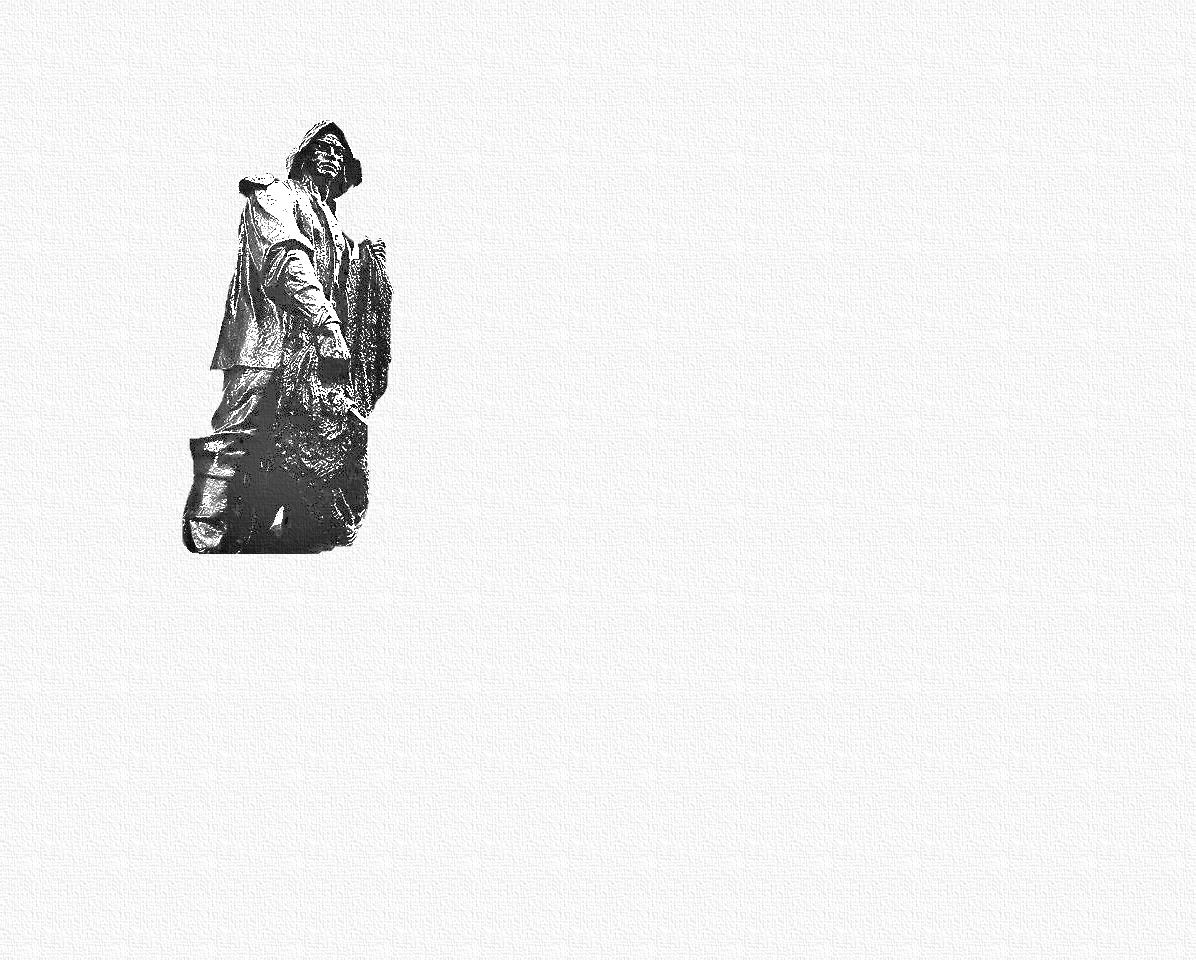 КНИГАрегистрации практической подготовки специальности 260205«Эксплуатация судовых энергетических установок»On board training record book a specialty 260205«Maintenance of ship power installations»                                 СВЕДЕНИЯ О  ПРАКТИКАНТЕ / PARTICULARS OF CADET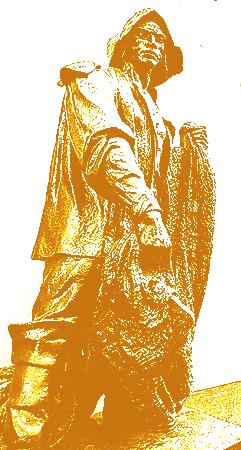 Информация об учебном заведенииПолное название:                          «Мурманский морской рыбопромышленный колледж имени И.И. Месяцева»                     Федеральное государственное автономное образовательное учреждение высшего образования                     «Мурманский государственный технический университет»Full name:                                       «Mesiatsev Murmansk Marine Fishing College»                     Federal state autonomous educational institution of higher education                     «Murmansk state technical University»Сокращенное название:             «ММРК имени И.И. Месяцева» ФГАОУ ВО «МГТУ»Short name:                                  «MMFIC after I.I. Mesyatsev» FSBEI HE «MSTU»Адрес:                                          183038, Мурманск, Шмидта – 19, тел. (8152) 47-61-21, факс (8152) 47-38-86Address:                                       19, Shmidt street, Murmansk, 183038, tel. (8152) 47-61-21, fax (8152) 47-38-86Начальник отделения:Head of department:             СОДЕРЖАНИЕУРОВНИ КОМПЕТЕНТНОСТИLevels of CompetenceПредусмотрены пять уровней компетентности в выполнении предусмотренных заданий или владения информацией, указанные в следующей таблице. Кроме уровней компетентности, для некоторых задач, выполнение  которых возможно в составе коллектива, предусмотрена отметка «Участие». Достижение соответствующего уровня компетентности подтверждается судовым специалистом, отвечающим за подготовку на судне или по согласованию с ним другим специалистом. Fives levels of competence in realizing the tasks and controlling the information are developed. Achievement of appropriate level of competence by the designated on board training officer or by another officer as agreed. Beyond the competence levels for some tasks which are the collective type the mark participation is provided.НАЧАЛЬНАЯ ПРАКТИЧЕСКАЯ ПОДГОТОВКАBasic trainingДо прибытия на судно каждый обучающийся должен пройти начальную практическую подготовку, требуемую параграфом 2 Раздела A-VI /1и соответствующую Разделу B-VI /1Конвенции ПДНВ.Every cadet should have completed pre-sea basic training as required by Section A-VI/I  and Section B-VI/I of the STCW ConventionПОДГОТОВКА В ОТНОШЕНИИ ОХРАНЫSecurity-awareness trainingРаздел А-VI/6 пункт 4 и Раздел В-VI/6 пункт 3 Кодекса ПДНВ /Section A-VI/6, paragraph 4 and Section B-VI/6 paragraph 3 of STCW Code Моряки, принятые на работу или вовлеченные в работу на морском судне, от которых требуется отвечать положениям Кодекса ОСПС, в качестве членов экипажа, не имеющих назначенных обязанностей по охране, должны, до назначения им каких-либо судовых обязанностей получить соответствующую подготовку.Seafarers employed or engaged in any capacity on board a ship which is required to comply with the provisions of the ISPS Code on the business of that ship as part of the ship's complement without designated security duties shall, before being assigned to any shipboard duties receive appropriate approved training.ДРУГИЕ ВИДЫ ПРАКТИЧЕСКОЙ ПОДГОТОВКИRecord of other trainingЭТАПЫ ПРАКТИЧЕСКОЙ ПОДГОТОВКИTraining steps Note: Regulation III/1 requires that every candidate for certification shall have completed approved seagoing service of not less than one year as part of an approved training programme which includes on board training which meets the requirements of Section A-llI/1 of the STCW Code and and is documented in an approved training record book.Примечание :Правило III/1 требует, чтобы каждый кандидат на получение рабочего диплома имел добренный стаж работы на судне не менее 12 месяцев как часть одобреной программы подготовки, включающей подготовку на судне, которая отвечает требованиям раздела А-III/1 Кодекса ПДНВ и документально подтверждена в одобренной  книжке регистрации подготовки. При заполнении таблицы следует понимать, что в колонках 5 и 6 указывается время, проведенное на вахте в МКО, а в колонках7 и 8указывается время, проведенное на судне. Колонка 9 заверяется судовой печатью и подписью капитана. Total Service заполняется после выполнения всейпрограммы практики или перед выходом на государственную аттестацию.ПОЛОЖЕНИЕ О ДИПЛОМИРОВАНИИ ЧЛЕНОВ ЭКИПАЖЕЙ МОРСКИХ СУДОВ Утвержденное приказом Минтранса России от 15 марта 2012 г. N 62, регламентирует, что: 28. Стаж плавания для судовых механиков, электромехаников и рефмехаников учитывается при эксплуатации главной двигательной установки, электрооборудования и рефустановки, соответственно, независимо от района плавания; 29. В стаж плавания для получения диплома вахтенного механика, электромеханика и рефмеханика третьей категории учитывается плавание на судах с главной двигательной установкой 750 кВт и более; 30. Для выдачи первичных дипломов судомехаников, рефмехаников и электромехаников дополнительно к стажу плавания на судах учитывается практика по судоремонту продолжительностью не менее двух месяцев. Практика по судоремонту осуществляется в учебно-производственных мастерских, на судоремонтных предприятиях, а также на судах, находящихся в эксплуатации.ПОДГОТОВКА НА СУДАХ В ОТНОШЕНИИ БЕЗОПАСНОСТИOn-board safety familiarization trainingSection A-VI/1 paragraph 1 of STCW Code and Section B-VI/I of the STCW  Convention /Раздел А-VI/1 пункт 1 Кодекса ПДНВ и  Раздел B-VI/1 Конвенции ПДНВВсе лица, не являющиеся пассажирами, до назначения на судно для выполнения служебных обязанностей или работ должны пройти одобренный курс ознакомительной подготовки в отношении способов личного выживания или получить достаточную информацию и инструктаж. Назначенное капитаном судна лицо командного состава должно провести такой инструктаж и подтвердить своей подписью, что практикант (моторист) способен выполнять следующие задачи:Before being assigned to shipboard duties, all persons employed or engaged on a seagoing ship other than passengers, shall receive approved familiarization training in personal survival techniques or receive sufficient information and instruction. Designated by master shipboard training officer must conduct such an instruction and signify that cadet (motorman) is able to carry out the following tasks:ОЗНАКОМИТЕЛЬНАЯ ПОДГОТОВКА НА СУДАХ В ОТНОШЕНИИ ОХРАНЫOn-board security-related familiarization trainingРаздел А-VI/6 пункт 1 и Раздел В-VI/6 пункт 2 Кодекса ПДНВ /Section A-VI/6, paragraph 1 and Section B-VI/6 paragraph 2 of STCW CodeДо назначения судовых обязанностей, все лица, принятые на работу или вовлеченные в работу на морском судне, от которого требуется отвечать положениям Кодекса ОСПС, кроме пассажиров, должны получить относящуюся к охране ознакомительную подготовку. Назна- ченное капитаном судна лицо командного состава должно провести такую подготовку и подтвердить своей подписью, что студент (кур- сант) способен выполнять следующие задачи:Before being assigned to shipboard duties, all persons employed or engaged on a seagoing ship which is required to comply with the provisions of the ISPS Code, other than passengers, shall receive approved security-related familiarization training. Designated by master shipboard training officer must conduct such training and signify that student (cadet) is able to carry out the following tasks: ОЗНАКОМЛЕНИЕ С ПРОЦЕДУРАМИ И ОБОРУДОВАНИЕМ СУДНА Shipboard familiarizationОЗНАКОМИТЕЛЬНАЯ ПОДГОТОВКА по вопросам безопасности как требует параграф 1 Раздела А- VI/1 Кодекса ПДНВ /SAFETY FAMILIARISATION as required by Section A-VI/1 paragraph 1 of the STCW CodeДо того, как практикантам будут назначены обязанности на судне, все должны пройти начальную ознакомительную подготовку по во- просам безопасности, чтобы знать, какие действия принимать в аварийной ситуации. Старший механик или ответственный офицер на каждом судне должны подписать и указать дату ниже, чтобы обозначить, что вы прошли обучение или инструктаж, и что вы можете выполнять следующие задачи или обязанности./Before being assigned to shipboard duties all seafarers must receive basic safety familiarisation to know what to do in an emergency. The chief engineer or responsible officer each ship should sign and date below to signify that you have received training or instruction to be able to carry out the following tasks or duties.                                                             МЕСТА СБОРА ПО ШЛЮПОЧНОЙ И ПОЖАРНОЙ ТРЕВОГАМ                                                          Boat and muster stationsУкажите места сбора по шлюпочной и пожарной тревоге и другие детали в соответствующую колонку. Попросите капитана подписать в соответствующем месте.Insert Boat and Fire Muster Stations and other details in the appropriate space. Ask the master to sign in the space provided. РЕГИСТРАЦИЯ ИЗУЧЕННЫХ НА СУДНЕ УЧЕБНЫХ ПОСОБИЙ, ВИДЕОФИЛЬМОВ, КОНТРОЛИРУЮЩИХ И ОБУЧАЮЩИХ КОМПЬЮТЕРНЫХ ПРОГРАММ(записывается практикантом, подписывается офицером, ответственным за практику)List of publications, video or computer-based training programs studied, etc(to be registered by the cadet and signed by the designated training officer)РЕГИСТРАЦИЯ ПРОВЕРОК КНИГИ ПОДГОТОВКИ ВАХТЕННЫМ МЕХАНИКОМ(заполняется по возможности еженедельно)Designated Training Officer’s review(this table should be completed weekly if possible)ЕЖЕМЕСЯЧНАЯ РЕГИСТРАЦИЯ ПРОВЕРОК КНИГИ ПОДГОТОВКИ СТАРШИМ МЕХАНИКОМСhief engineer’s reviewПРОВЕРКА КНИГИ СУДОХОДНОЙ КОМПАНИЕЙ(заполняет лицо, ответственное за подготовку в компании)Shipping company’s inspection of record book (to be completed by the training designated person)ПРОВЕРКА КНИГИ РУКОВОДИТЕЛЕМ ПРАКТИКИ ОТ ММРК(заполняется руководителем практики, по окончании каждого из видов практик)Inspection Record Book(to be completed by the training examiner after every kind of shipboard training)СВЕДЕНИЯ О СУДАХ И РЕЙСАХParticulars of ship and voyagesПЕРВОЕ СУДНО/first shipКРАТКИЕ СВЕДЕНИЯ О РЕЙСАХVoyages recordsВТОРОЕ СУДНО /Second shipКРАТКИЕ СВЕДЕНИЯ О РЕЙСАХVoyages recordsТРЕТЬЕ СУДНО/Third shipКРАТКИЕ СВЕДЕНИЯ О РЕЙСАХVoyages recordsЧЕТВЁРТОЕ СУДНО/Fourth shipКРАТКИЕ СВЕДЕНИЯ О РЕЙСАХVoyages recordsЗАДАНИЯ НА ПРАКТИКУ Least of training tasksЭксплуатация, техническое обслуживание и ремонт судового энергетического оборудования.Operation, maintenance and repair of ship power equipment.Руководитель практики от ММРК ФИО РУКОВОДИТЕЛЯ ПРАКТИКИ ОТ ММРК ИМ.И.И.МЕСЯЦЕВАHead training of collegeЛицо командного состава компании, отвечающее за подготовку на судах______ ПРЕДСТАВИТЕЛЬ КОМПАНИИ ИЗ ОТДЕЛА КАДРОВDesignated Company's Person responsible for training on board shipsЛицо командного состава судна, отвечающее за подготовку на судне СТАРШИЙ МЕХАНИК/2МЕХАНИК (РУКОВОДИТЕЛЬ ПРАКТИКИ НА СУДНЕ)Designated Training Ship's Officer responsible for training on board shipФункция: Судовые механические установки на уровне эксплуатацииFunction: Marine engineering at operational levelФункция: Техническое обслуживание и ремонт на уровне эксплуатацииMaintenance and repair, operation levelФункция: Электрооборудование, электронная аппаратура и системы управления на уровне эксплуатацииElectrical, equipment and control systems - operational levelОбеспечение безопасности плавания.Provision of safe sailing.Руководитель практики от ММРК_________________________________________________________________________________________________________________________Head training of collegeЛицо командного состава компании, отвечающее за подготовку на судах________________________________________________________________________________________Designated Company's Person responsible for training on board shipsЛицо командного состава судна, отвечающее за подготовку на судне___________________________________________________________________________________________Designated Training Ship's Officer responsible for training on board shipФункция: Управление операциями судна и забота о людях на уровне эксплуатацииControlling the operation of the ship and care for the persons on board - operational levelОрганизация работы структурного подразделения   Organization of work of the structural unitРуководитель практики от ММРК_________________________________________________________________________________________________________________________Head training of collegeЛицо командного состава компании, отвечающее за подготовку на судах________________________________________________________________________________________Designated Company's Person responsible for training on board shipsЛицо командного состава судна, отвечающее за подготовку на судне___________________________________________________________________________________________Designated Training Ship's Officer responsible for training on board shipФункция –  Основы управления структурным подразделениемFunction: Fundamentals of management of the structural unitПриложение                       AttachmentПЕРЕЧЕНЬ КОМПЕТЕНЦИЙ, НЕ ОСВОЕННЫХ НА СУДНЕ В ПРОЦЕССЕ ПРОХОЖДЕНИЯ ПРАКТИКИ В СИЛУ ОБЪЕКТИВНЫХ ОБСТОЯТЕЛЬСТВ, МЕСТО И ВРЕМЯ ИХ ОСВОЕНИЯВВЕДЕНИЕ4РУКОВОДСТВО ПО ЗАПОЛНЕНИЮ КНИГИ6УРОВНИ КОМПЕТЕНТНОСТИ9НАЧАЛЬНАЯ ПРАКТИЧЕСКАЯ ПОДГОТОВКА10ПОДГОТОВКА В ОТНОШЕНИИ ОХРАНЫ10ДРУГИЕ ВИДЫ ПРАКТИЧЕСКОЙ ПОДГОТОВКИ10ЭТАПЫ ПРАКТИЧЕСКОЙ ПОДГОТОВКИ12ОЗНАКОМИТЕЛЬНАЯ ПОДГОТОВКА НА СУДАХ В ОТНОШЕНИИ БЕЗОПАСНОСТИ13ОЗНАКОМИТЕЛЬНАЯ ПОДГОТОВКА НА СУДАХ В ОТНОШЕНИИ ОХРАНЫ15ОЗНАКОМЛЕНИЕ С ПРОЦЕДУРАМИ И ОБОРУДОВАНИЕМ СУДНА16МЕСТА СБОРА ПО ШЛЮПОЧНОЙ И ПОЖАРНОЙ ТРЕВОГАМ20УЧЕБНЫЕ ПОСОБИЯ, АУДИО-ВИДЕО ПОСОБИЯ, КОМПЬЮТЕРНЫЕ КОНТРОЛИРУЮЩИЕ И ОБУЧАЮЩИЕ ПРОГРАММЫ, ИЗУЧЕННЫЕ НА СУДНЕ21РЕГИСТРАЦИЯ ПРОВЕРОК КНИГИ ВАХТЕННЫМ МЕХАНИКОМ 22ЕЖЕМЕСЯЧНАЯ ПРОВЕРКА КНИГИ СТАРШИМ МЕХАНИКОМ23ПРОВЕРКА КНИГИ СУДОХОДНОЙ КОМПАНИЕЙ24ПРОВЕРКА КНИГИ РУКОВОДИТЕЛЕМ ПРАКТИКИ ОТ ММРК24СВЕДЕНИЯ О СУДНЕ И РЕЙСАХ25ЗАДАНИЯ НА ПРАКТИКУ33ПРИЛОЖЕНИЕ 46INTRODUCTIONТо meet the requirements of International Convention on Standards of Training, Certification and  Watchkeeping for Seafarers as amended (STCW Convention ) candidate for certification as Officers in Charge of an Engineering Watch besides theoretical knowledge must have approved seagoing service. On board training program is the part of a general training plan. On board training rec- ord book provides the detailed information about tasks and duties, which must be completed and about the progress made. The on board training program is in full accordance with International Convention and STCW Code requirements to candidates for certification as Officer in Charge of an Engineering Watch.GENERAL PROVISIONSRegulation III/1 of STCW  Convention as amended, provides that the presentation of the completed on board training record book is mandatory for the issuing certificate of competence. The performance of the students (cadets) in each of the tasks and duties itemized in the training record book should be initialed by the designated on board training officer, when, in his opinion, a student (cadet) has achieved a satisfactory level of proficiency. A student (cadet) may need to demonstrate ability on several occasions before the designated on board training officer is confident that a satisfactory level of training has been achieved.It makes the student to perform the following requirements:keep this Record Book regularly, don't postpone completing of a Book to the last days of practice.ВВЕДЕНИЕМеждународная Конвенция о подготовке и дипломировании моряков и несении вахты 1978 года с поправками (Конвенции ПДНВ) требует, чтобы кандидат на получение профессионального диплома вахтенного механика судна, кроме теоретической подготовки в учебном заведении, имел одобренный стаж работы на судне. Программа подготовки на судне является составной частью учебного плана подготовки студента (курсанта). Книга регистрации подготовки представляет подробную информацию о задачах и обязанностях, которые должны выполняться на судах, а также о достигнутом уровне подготовки. Предусмотренная программа подготовки на судне полностью охватывает требования Международной Конвенции ПДНВ с поправками к кандидатам на получение диплома вахтенного механика.ОБЩИЕ ПОЛОЖЕНИЯПравило III/1 Конвенции ПДНВ c поправками устанав- ливает, что предъявление заполненной книги регистрации подготовки является необходимым условием получения про- фессионального диплома. Выполнение студентами (курсантами) каждой из задач и обязанностей, перечисленных в книге регистрации практической подготовки, должно визироваться лицом командного состава судна, ответственным за подготовку на судне, когда, по его мнению, студент/курсант приобретет удовлетворительный уровень профессионализма. Студенту/курсанту может понадобиться продемонстрировать свои способности в нескольких случаях, прежде чем лицо командного состава судна, ответственное за подготовку на судне убедится в том, что достигнут удовлетворительный уровень подготовки.Это обстоятельство налагает на студента (курсанта) следующие обязанности:вести книгу регулярно, не откладывать заполнение книги на последние дни практики;submit the Book in due time and by his own initiative for com- pletion and inspection to the designated on board training of- ficer, and to Educational institution training responsible per- son;check if the appropriate entries are signed by the master and stamped;keep the Record Book safely.The student (cadet) should strive to fulfill the maximum number of training tasks from the numbers provided on this practice, as the outstanding training tasks on this practice will need to work out at the next practice.Section A-III/1 STCW CodeOnboard trainingEvery candidate for certification as officer in charge of Engineering Watch whose seagoing service, in accordance with paragraph 2.2 of Regulation III/1, forms part of a training programme approved as meeting the requirements of this section shall follow an approved programme of onboard training which:ensures that, during the required period of seagoing service, the candidate receives systematic practical training and expe- rience in the tasks, duties and responsibilities of an officer in charge of a engineering watch, taking into account the guid- ance given in section B-III/1 of this Code;is closely supervised and monitored by qualified officers aboard the ships in which the approved seagoing service is performed;is adequately documented in a training record book or similar document.      Section B-III/1 STCW Code    Roles and responsibilitiesThe prospective officer’s responsibilities should be to:своевременно и по собственной инициативе представлять книгу для заполнения и плановых проверок лицу командного состава судна, ответственному за подготовку, руководителю практики от учебного заведения;следить, чтобы соответствующие записи были удостоверены подписью капитана и судовой печатью;бережно  хранить  книгу.Студент (курсант) должен стремиться выполнить макси- мальное количество заданий из числа, предусмотренных на данную практику, так как невыполненные на данной практике задания необходимо будет отработать на следующей практике.        Раздел A-III/1 Кодекса ПДНВПодготовка на судне6. Каждый кандидат на получение диплома вахтенного механика судна, чей стаж работы на судне в соответствии с пунктом 2.2 Пра- вила III/1 составляет часть программы подготовки, одобренной как отвечающей требованиям настоящего раздела, должен пройти одобренную программу подготовки на судне, которая:обеспечивает, что в течение требуемого стажа работы на судне кандидат получает систематическую практическую подготовку и опыт по выполнению задач, обязанностей и несению ответственности вахтенного механика, принимая во внимание руководство, приведенное в разделе B-III/1 настоящего Кодекса;осуществляется под непосредственным руководством и наблюдением квалифицированных лиц командного состава судов, на которых кандидат проходит одобренный стаж ра- боты;надлежащим образом заносится в книжку регистрации под- готовки или подобный документ.       Раздел B-III/1 Кодекса ПДНВ         Роль и ответственность4. Будущее лицо командного состава (практикант) отвечает за:    4.1. старательное выполнение установленной программы подготовки;follow diligently the programme of training as laid down;make the most of the opportunities presented, wheather are they in or outside working hours; andkeep the training record book up to date and ensure that it is available at all times for scrutiny.   Section A-I/6 STCW Code Training and assessment1. Training and assessment of seafarers for certification under the Convention is conducted, monitored, evaluated and supported by qualified persons. 2. Persons conducting inservice training or assessment on board ship shall only do so when such training or assessment will not adversely affect the normal operation of the ship and they can dedicate their time and attention to training or assessment.     GUIDE TO COMPLETIONObjects of the Record Book are stated for the attention of Masters, Ch. Engineers, on Board Training Officers and CadetsThe purpose of this Record Book is to help ensure that cadets follow a structured programme of training and make the best use of their time at sea. In so doing they will gain the practical training and experience necessary to become competent Officers in Charge of an Engineering Watch in accordance with the STCW Convention as amended in 2010. It is therefore important that the following guidance is care- fully followed.Given that this Training Record Book will be submitted to government appointed examiners proper use and completion of this RecordBook is essential. It should be subject to close scrutiny by 0the masters and chief engineers of the ships on which the cadet serves, by the cadet's designated on board training officers and the shipping company.максимальное использование имеющихся возможностей, независимо от того, предоставляются они в рабочее или не- рабочее время; иобеспечение того, чтобы книжка регистрации подготовки со- держала самые последние сведения и чтобы она была доступна в любое время для проверки.Раздел A-I/6 Кодекса ПДНВПодготовка и оценка1.Подготовка и оценка моряков для дипломирования на основании Конвенции должна проводиться, контролироваться, оцениваться и обеспечиваться лицами, имеющими соответствующую квалификацию.2.Лица, которые проводят подготовку во время работы или оценку на судне, должны заниматься этим только тогда, когда такая подготовка или оценка не будет отрицательно влиять на нормальную эксплуатацию судна, и они смогут посвятить свое время и внимание подготовке и оценке.      РУКОВОДСТВО ПО ЗАПОЛНЕНИЮ КНИГИВниманию   Капитанов, Старших Механиков, руководителей практики на судне и курсантов (практикантов).Цель данной книги – помочь курсанту (студенту) в выполнении структурированной программы практики и правильно использовать время нахождения на судне. В результате выполнения заданий курсанты приобретут необходимую практическую подготовку и опыт, чтобы стать компетентными вахтенными механиками в соответствии с Конвенцией ПДНВ и принятыми Манильскими по правками. В связи с этим, крайне важно чтобы данное руководство неукоснительно выполнялось.Так как эта книга регистрации подготовки будет рассматриватьсяназначенными экзаменаторами при решении вопроса выдачи ди- плома,  надлежащее  заполнение  этой  книги  весьма существенно.Книга должна быть объектом пристального внимания капитанов судов, офицеров руководителей практики на судне и судоходных компаний.   HOW TO USE THE RECORD BOOK.   On receipt of this BookThe cadet should complete own particulars. The Cadet will then be personally responsible for the safe keeping of this Record Book throughout training.Immediately after joining each shipAn officer should sign to signify that mandatory familiarization as required by the STCW Convention has been undertaken.As soon as possible after joining each shipThe cadet should complete Section concerning the technical details of the vessel. The Chief Engineer and the designated training officer on board each ship should provide an opportunity for this exercise to be undertaken. The designated on board training officer appointed by the master should inspect this Book in order to check progress already made. A plan should be made to tackle the competences that still need to be demonstrated.Throughout the cadet's seagoing serviceThe section that contains a list of tasks to perform during swimming practice should be gradually filled.
The book should be presented to the head of the practice on board upon arrival on each ship and subsequently, as far as the nature of the voyage, every week. The Book should be submitted to the Chief Engineer for inspection every month. The feedback of the senior engineer should be entered in the “Chef engineer’s review”, the date and signature should be indicated. The exact dates and dates of the swimming practice on board the vessel should be entered in the “Training steps” table. These data are certified by the ship’s seal and the captain’s signature.       КАК ПОЛЬЗОВАТЬСЯ КНИГОЙ.        При получении этой книгиКурсант (практикант) должен заполнить информацию о себе. После этого курсант несет персональную ответственность за сохранность этой книги на протяжении всего периода обучения до подачи документов на получение рабочего диплома ВМХ.Сразу после прибытия на судноОфицер должен подписать подтверждение, что обязательное ознакомление, требуемое конвенцией ПДНВ, по вопросам безопасности  проведено.В ближайшее время после прибытия на судноКурсант (практикант) должен заполнить раздел, касательно тех- нических характеристик судна и вести регистрацию выполненных рейсов. Старший механик и назначенный офицер руководитель практики должны обеспечить возможность для выполнения этого задания.Назначенный руководитель на борту судна должен проверить книгу, чтобы определить что уже выполнено. Должен быть составлен план для выполнения невыполненных задач. Допускается повторное выполнение заданий практикантом на усмотрение судовой администрации.В период практикиРаздел, который содержит перечень заданий для выполнения в период плавательной практики, должен постепенно заполняться.Книга должна представляться руководителю практики на судне по прибытию на каждое судно и впоследствии, насколько позволяет характер рейса, каждую неделю. Книга должна представляться Старшему механику для проверки каждый месяц. Отзывы старшего механика должны заноситься в  "Сhief engineer’s review”, указывается дата, подпись. В таблицу “Training steps” должны заноситься точные даты и сроки плавательной практики на борту судна. Эти данные заверяются судовой печатью и подписью капитана.On Board training report (for cadets of marine education institutions)In addition to the on board training record book , the cadet shouldprepare diploma work and report of the practice in accordance with the issued individual task (if required by the program of marine education institution). The report must be prepared by prescribed form of maritime training institutions.On completion each seagoing serviceAfter completion seagoing service the Cadet should receive the com- ments from the Crewing Company ( “Company's Inspection of Record Book”) and should present the Book to the Training institution for inspection (“Проверка книги руководителем практики от ММРК”).ImportantIn accordance with STCW Convention, any person conducting on board training shall do so only when it will not affect the normal op eration of the vessel and time can be dedicated to the training and any evaluation of competence.Cadet is aware of criminal responsibility for the submition of false infor- mation in the on board training record book, including the presentation to the maritime educational organization of sea stage certificates with obvi-ously inaccurate information.Отчет о практике (для курсантов морских учебных заведений)Помимо книги регистрации практики, курсант готовит выпускную квалификационную работу (преддипломная практика) и отчет о практике в соответствии с выданным индивидуальным заданием (если предусмотрено программой практики морской образовательной организации). Отчет оформляется в установленной форме.      После окончания каждой практикиПосле завершения плавательной практики курсант должен получить отзыв от крюинговой компании (“Company's Inspection of Record Book”) и предоставить книгу в учебное заведение руководителю практики для проверки записей “Проверка книги руководителем практики от ММРК”).ВажноВ соответствии с требованиями Конвенции ПДНВ любое лицо, осу- ществляющее организацию практической подготовки на борту, может осуществлять такую подготовку только в том случае, если такие работы не влияют на нормальную работу судна, и имеется возможность выделения времени на осуществление такой подготовки и оценки компетентности практикантов/стажеров.Практикант  осведомлен  об уголовной  ответственности  за внесение ложных сведений в книгу регистрации практической подготовки, в том числе за предъ- явление в морскую  образовательную  организацию  справок  о стаже несения вахты (справок о плавании) с заведомо недостоверными сведениями.№Компетентность CompetenceПрактические заданияPractical tasksВладение информациейControlling the information1ОЗНАКОМЛЕНИЕ AcquaintanceПонимает задание и может найти информацию о методах его выполненияUnderstand the task and can find the information to perform itМожет повторить информациюCan repeat the information2ПОНИМАНИЕ UnderstandingМожет выполнить задание под руководством без ограничения по времениCan carry out the task under the supervision without faking into account the time spentМожет интерпретировать информациюCan interpret the information3ЗНАНИЕKnowledgeМожет выполнить задание под руководством за отведенное время или самостоятельно без ограничения по времениCan carry out the task under the supervision at assigned time or independently without taking into account the time spentМожет анализировать и суммировать информацию, понимает ее взаимосвязь с другими видами информацииCan analyze and accumulate the information, understand its correlation with the other types of information4УМЕНИЕAbilityМожет выполнить задание в стандартных ситуациях за отведенное времяCan carry out the task in standard situations at assigned timeМожет преобразовывать информациюCan transform the information5НАВЫКSkillМожет выполнить задание в нестандартной ситуации и при дефиците времениCan carry out the task in non-standard situations at deficiency of timeМожет передавать информацию (обучать) и проверять квалификациюCan pass the information (teach) and evaluate the qualificationВид подготовкиSubject of trainingМесто проведенияLocationНачалоFromОкончаниеToСертификат №Document №Начальная подготовка по безопасности (Раздел А-VI/1, таблицы А- VI/1-1, А-VI/1-2, А-VI/1-3, А-VI/1-4);Basic safety training and instruction (Section А-VI/1, tables А-VI/1-1, А-И/1- 2, А-И/1-3, А-VI/1-4);ХХХХХХХХХХХХХХХХХХХХХХХХХХХХХХХХХХХХХХХВид подготовкиSubject of trainingМесто проведенияLocationНачалоFromОкончаниеToСертификат №Document №Подготовка в отношении охраны согласно таблицы A-VI/6-1 или A-VI/6-2Security-awareness training as set out in table A-VI/6-1 or A-VI/6-2ХХХХХХХХХХХХХХХХХХХХХХХХХХХХХХХХХХХХХХХВид подготовкиSubject of trainingМесто проведенияLocationНачалоFromОкончаниеToСертификат №Document №Подготовка к борьбе с пожаром по расширенной программе (Раздел A- V1/3, таблица А-VI/3)Advanced fire fighting (Section А-И/3, table А-VI/3)Подготовка по оказанию первой помощи (Раздел А-VI/4, таблица А- VI/4-1)Medical first aid (Section А-VI/4; table А-VI/4-1)Раздел A-VI/4, таблица A-VI/4-1Подготовка специалиста по спасательным шлюпкам и плотам и дежурным шлюпкам, не являющимся скоростными дежурными шлюпками (Раздел А-VI/2, таблица А-VI/2-1);Proficiency in survival craft and rescue boats other than fast rescue boats (Section А-VI/2, table А-VI /2-1)Технологическая практика в механических мастерских Workshop trainingСудоремонтная практика Training in Ship repairМоторист Motorman Подготовка на тренажере СЭУ ER simulator trainingПодготовка для работы на нефтяных танкерах. Training for operation on tankersПодготовка для работы на танкерах - химовозах. Training for operation on chemical tankersПодготовка для работы на газовозах. Training for operation on gas-earnersПодготовка персонала пассажирских судов Training for passenger shipsМедицинская подготовка Medical trainingМесто подготовкиLocation of trainingНачалоJoined:ОкончаниеLeft:ДолжностьPositionВсего участия в несении ходовой вахтыTime spent on bridge watchkeeping dutiesВсего участия в несении ходовой вахтыTime spent on bridge watchkeeping dutiesВсего плавценз (исключая стоянки свыше 1 месяца)Total seagoing service (except more than 1 month of port staying)Всего плавценз (исключая стоянки свыше 1 месяца)Total seagoing service (except more than 1 month of port staying)Подпись капитана и печатьMaster’s signature and stampМесто подготовкиLocation of trainingНачалоJoined:ОкончаниеLeft:ДолжностьPositionМесяцыMonthsДниDaysМесяцыMonthsДниDaysПодпись капитана и печатьMaster’s signature and stamp123456789Судно ___Т/Х__ ХХХХХХ ___ShipНомер ММО _ХХХХХХ_IMO numberХХ.ХХ.ХХХХХХ.ХХ.ХХХХПРАКТИКАНТ02020202СУДОВАЯ ПЕЧАТЬ И ПОДПИСЬ КАПИТАНАСудно ______________________ShipНомер ММО ________________IMO numberСудно _____________________ShipНомер ММО ________________IMO numberСудно _____________________ShipНомер ММО ________________IMO numberTOTAL SERVICE / ОБЩИЙ СТАЖ РАБОТЫTOTAL SERVICE / ОБЩИЙ СТАЖ РАБОТЫTOTAL SERVICE / ОБЩИЙ СТАЖ РАБОТЫTOTAL SERVICE / ОБЩИЙ СТАЖ РАБОТЫНаименование судна Ship's name Т/Х_ХХХХХХЗадачи Tasks Подпись лица командного со-става и дата Officer's signature and date Подпись лица командного со-става и дата Officer's signature and dateПодпись лица командного со-става и дата Officer's signature and dateПодпись лица командного со-става и дата Officer's signature and dateПодпись лица командного со-става и дата Officer's signature and date1. Понимает информацию по безопасности, представленную в виде символов, знаков и сигналов аварийно-предупредительной сигнализации. Умеет общаться с другими членами экипажа по вопросам безопасности.To understand safety information symbols, signs and alarm signals.To communicate with other persons on board on elemen-tary safety matters.ПОДПИСЬ СПКМ/СТ.МЕХАНИКА И ДАТА2. Знает действия в случае: падения человека за борт;обнаружения пожара или дыма;подачи сигнала о пожаре или оставлении судна.ПОДПИСЬ СПКМ/СТ.МЕХАНИКА И ДАТАTo know what to do if: a person falls overboard; fire or smoke is detected;the fire or abandon ship alarm is sounded.3. Определяет места сбора и посадки и пути выхода наружу./To identifymuster and embarkation stations and emer-gency escape routes.ПОДПИСЬ СПКМ/СТ.МЕХАНИКА И ДАТА4. Знает местонахождение и умеет использовать спасательный жилет./To locate and done lifejacketsПОДПИСЬ СПКМ/СТ.МЕХАНИКА И ДАТА5. Умеет поднимать тревогу и имеет основные знания об использовании переносных огнетушителей./To raise the alarm and have basic knowledge of the use of portable fire extinguishersПОДПИСЬ СПКМ/СТ.МЕХАНИКА И ДАТА6. Умеет предпринимать немедленные действия при несчастном случае или в других обстоятельствах, требующих медицинского вмешательства, прежде чем обращаться за последующей медицинской помощью, имеющейся на судне./To take immediate action upon encountering an accident or other medical emergency before seeking further medical assistance on board.ПОДПИСЬ СПКМ/СТ.МЕХАНИКА И ДАТА7. Умеет закрывать и открывать водонепроницаемые, противопожарные двери, установленные на конкретном судне, иные, чем предназначенные для закрытия отверстий в корпусе судна./Be able to close and open the fire, weathertight and watertight doors fitted in the particular ship, other than those for hull openings.ПОДПИСЬ СПКМ/СТ.МЕХАНИКА И ДАТАНаименование судна Ship's name Т/Х_ХХХХХХЗадачи Tasks Подпись лица командного состава и дата Officer's signature and date Подпись лица командного состава и дата Officer's signature and dateПодпись лица командного состава и дата Officer's signature and dateПодпись лица командного состава и дата Officer's signature and dateПодпись лица командного состава и дата Officer's signature and date1. Докладывать о происшествии, связанном с охраной, включая угрозу или нападение пиратов или вооруженных грабителей; /Report a security incident, including a piracy or armed robbery threat or attack; ПОДПИСЬ СПКМ/СТ.МЕХАНИКА И ДАТА2. Знать процедуры, подлежащие исполнению при осознании угрозы охране; /Know the procedures to follow when theyrec-ognize a security threat;ПОДПИСЬ СПКМ/СТ.МЕХАНИКА И ДАТА3. Принимать участие в процедурах чрезвычай-ной ситуации, связанной с охраной, и проце-дурах подготовки к такой ситуации./Take part in security-related emergency and contingency procedures.ПОДПИСЬ СПКМ/СТ.МЕХАНИКА И ДАТАНаименование судна            Ship's Name Т/Х_ХХХХХХЗадача/Обязанность Task/DutyПодпись лица командного состава и дата Officer's signature and date Подпись лица командного состава и дата Officer's signature and dateПодпись лица командного состава и дата Officer's signature and dateПодпись лица командного состава и дата Officer's signature and dateПодпись лица командного состава и дата Officer's signature and dateОбщаться с другими людьми на судне по основным вопросам без- опасности /Communicate with other persons on board on elementary safety mattersПОДПИСЬ СПКМ/СТ.МЕХАНИКА И ДАТАПонимать информацию по безопасности, представленную в виде символов, знаков и аварийно-предупредительных сигналов /Understand safety information symbols, signs and alarm signalsПОДПИСЬ СПКМ/СТ.МЕХАНИКА И ДАТАKnow what to do if: / Знать, какие действия надо предпринять в случае:A person falls overboard / Падения человека за бортFire or smoke is detected / Обнаружения пожара или дымаThe fire or abandon ship alarm is sounded / Подачи сигнала о пожаре или оставлении суднаПОДПИСЬ СПКМ/СТ.МЕХАНИКА И ДАТАОпределить место сбора и посадки и пути эвакуации /Identify muster and embarkation stations and emergency escape routes ПОДПИСЬ СПКМ/СТ.МЕХАНИКА И ДАТАНайти и надеть спасательные жилеты и костюмы для выживания /Locate and don life jackets and survival suitsПОДПИСЬ СПКМ/СТ.МЕХАНИКА И ДАТАОбъявлять тревогу и иметь начальные знания по использованию переносных огнетушителей /Raise the alarm and have a basic knowledge of the use of portable fire extinguishersПОДПИСЬ СПКМ/СТ.МЕХАНИКА И ДАТАПредпринять немедленные действия при несчастном случае или иной ситуации требующей неотложной медицинской помощи, прежде чем об- ратиться за последующей медицинской помощью, которую можно полу-чить на судне./Take immediate action upon encountering an accident or other medical emergency before seeking further medical assistance on boardПОДПИСЬ СПКМ/СТ.МЕХАНИКА И ДАТАЗакрывать и открывать противопожарные, водонепроницаемые и непроницаемые при воздействии моря двери, установленные на конкретном судне, иные чем предназначенные для закрытия отверстий в корпусе/ Close and open the fire, weathertight and watertight doors fitted in the particular ship, other than those for hull openingsПОДПИСЬ СПКМ/СТ.МЕХАНИКА И ДАТАПродемонстрировать распознавание в машинном отделении и общих сигналов тревоги для:/Demonstrate recognition of the engine room and general alarm signals for: Fire / ПожарEmergency / АварияAbandon Ship / Шлюпочная ТревогаEngine Room Coz Release / Пуск C02 В Машинное ОтделениеПОДПИСЬ СПКМ/СТ.МЕХАНИКА И ДАТАРасположение в машинном отделении оборудования для оказания пер- вой медицинской помощи /Locate engine room first aid equipmentПОДПИСЬ СПКМ/СТ.МЕХАНИКА И ДАТАРасположение устройств для аварийного выхода (EEBDs) для машин- ного помещения и надстройки /Locate Emergency Escape Breathing Devices (EEBDs) for machinery space and accommodationПОДПИСЬ СПКМ/СТ.МЕХАНИКА И ДАТАРасположение противопожарного оборудования: кнопки активации сиг- нализации, аварийные звонки, огнетушителей, гидрантов, дыхательныхаппаратов, пожарного снаряжения и шлангов /Locate fire-fighting equipment: alarm activating points, alarm bells, extin- guishers, hydrants, breathing apparatus, fire-fighter's outfits and hosesПОДПИСЬ СПКМ/СТ.МЕХАНИКА И ДАТАРасположение ракетного линеметательного аппарата/ Locate rocket line throwing apparatusПОДПИСЬ СПКМ/СТ.МЕХАНИКА И ДАТАРасположение сигнальных ракет бедствия, фальшфееров и другой пиро- техники /Locate distress rockets, flares and other pyrotechnicsПОДПИСЬ СПКМ/СТ.МЕХАНИКА И ДАТАРасположение АРБ, SART и носимых радиостанций для использования в аварийных ситуациях /Locate EPIRB, SART and portable radios for use in emergencyПОДПИСЬ СПКМ/СТ.МЕХАНИКА И ДАТАРасположение баллонов C02, точек пуска и клапанов управления си- стемы C02 для машинных помещений, машинного отделения, насосногоотделения, грузовых танков и трюмов/ Locate C02 bottle room, and release points and control valves for machinery spaces, engine room, pump rooms, cargo tanks and holdsПОДПИСЬ СПКМ/СТ.МЕХАНИКА И ДАТАПроцедуры по безопасности и действиям в аварийных ситуациях (про- должение):Расположение и понимание принципа работы палубных аварийных оста- новок для главных двигателей, противопожарных заслонок, вентиляции, топливного клапана и других аварийных запорных клапанов/Safety and emergency procedures (continued):Locate and understand the operation of the emergency deck stops for main en- gines, fire flaps, ventilation, fuel oil valve and other emergency stop valvesПОДПИСЬ СПКМ/СТ.МЕХАНИКА И ДАТАРасположение и понимание принципа работы аварийного пожарного насоса, аварийного генератора и аварийного компрессора /Locate and understand the operation of the emergency fire pump, emergency generator and emergency compressorПОДПИСЬ СПКМ/СТ.МЕХАНИКА И ДАТАОхрана окружающей среды:Ознакомиться с: Процедурой обработки мусора, ветоши и других отходов /Environmental protection:Get acquainted with: The procedure for handling garbage, rubbish and other wastesПОДПИСЬ СПКМ/СТ.МЕХАНИКА И ДАТАОбработка нефтесодержащих вод и нефтяных отходов /Handling of oily bilge water and oil wastesПОДПИСЬ СПКМ/СТ.МЕХАНИКА И ДАТАПроцедуры несения вахты и механизмы:Иметь знания о машинном отделении (МО) и других рабочих зонах/ Watchkeeping procedures and arrangements:Have knowledge of engine room (ER) and other work areasПОДПИСЬ СПКМ/СТ.МЕХАНИКА И ДАТАИметь знания о главных и вспомогательных двигателях и другом обору- довании машинного отделения и их обозначениях на экранах./Have knowledge of main and auxiliary engines and other engine room equipment and displaysПОДПИСЬ СПКМ/СТ.МЕХАНИКА И ДАТАЭксплуатация, под наблюдением, оборудования, машин и механизмов, которые будут использоваться в повседневных обязанностях /Operate, under supervision, equipment, plant and machinery to be used in routine dutiesПОДПИСЬ СПКМ/СТ.МЕХАНИКА И ДАТАПроцедуры по безопасности и действиям в аварийных ситуациях:Прочитать и продемонстрировать понимание Правил пожарной безопасности вашей компании /Safety and emergency procedures:Read and demonstrate an understanding of your Company's Fire and Safety RegulationsПОДПИСЬ СПКМ/СТ.МЕХАНИКА И ДАТАShip's Name /Наименование суднаТ/Х_ХХХХХХBoat Muster Station /Место сбора по шлюпочной тревогеХХХХХХFire Muster Station /Место сбора по пожарной тревогеХХХХХХMaster's Name BLOCK CAPITALS /Фамилия капитана печат- ными буквамиХХХХХХMaster's Signature /Подпись капитанаХХХХХХDate / ДатаХХХХХХДатаDateНаименование учебного пособияSubject and titleПодписьSignatureДАТАКОНВЕНЦИИ, КОДЕКСЫ, УЧЕБНЫЕ ПОСОБИЯ, НАЗВАНИЯ УЧЕБНЫХ ФИЛЬМОВПОДПИСЬ ВАХТ.МЕХАНИКАДАТАКОНВЕНЦИИ, КОДЕКСЫ, УЧЕБНЫЕ ПОСОБИЯ, НАЗВАНИЯ УЧЕБНЫХ ФИЛЬМОВПОДПИСЬ ВАХТ.МЕХАНИКАДАТАКОНВЕНЦИИ, КОДЕКСЫ, УЧЕБНЫЕ ПОСОБИЯ, НАЗВАНИЯ УЧЕБНЫХ ФИЛЬМОВПОДПИСЬ ВАХТ.МЕХАНИКАДАТАКОНВЕНЦИИ, КОДЕКСЫ, УЧЕБНЫЕ ПОСОБИЯ, НАЗВАНИЯ УЧЕБНЫХ ФИЛЬМОВПОДПИСЬ ВАХТ.МЕХАНИКАДАТАКОНВЕНЦИИ, КОДЕКСЫ, УЧЕБНЫЕ ПОСОБИЯ, НАЗВАНИЯ УЧЕБНЫХ ФИЛЬМОВПОДПИСЬ ВАХТ.МЕХАНИКАДАТАКОНВЕНЦИИ, КОДЕКСЫ, УЧЕБНЫЕ ПОСОБИЯ, НАЗВАНИЯ УЧЕБНЫХ ФИЛЬМОВПОДПИСЬ ВАХТ.МЕХАНИКАДАТАКОНВЕНЦИИ, КОДЕКСЫ, УЧЕБНЫЕ ПОСОБИЯ, НАЗВАНИЯ УЧЕБНЫХ ФИЛЬМОВПОДПИСЬ ВАХТ.МЕХАНИКАДАТАКОНВЕНЦИИ, КОДЕКСЫ, УЧЕБНЫЕ ПОСОБИЯ, НАЗВАНИЯ УЧЕБНЫХ ФИЛЬМОВПОДПИСЬ ВАХТ.МЕХАНИКАДАТАКОНВЕНЦИИ, КОДЕКСЫ, УЧЕБНЫЕ ПОСОБИЯ, НАЗВАНИЯ УЧЕБНЫХ ФИЛЬМОВПОДПИСЬ ВАХТ.МЕХАНИКАСудноShipФамилия И.О.NameДатаDateЗамечанияCommentsПодписьSignatureТ/Х__ ХХХХХХИванов Иван ИвановичххххххБез замечанийподписьСудноShipФамилия И.О.NameДатаDateЗамечанияCommentsПодписьSignatureТ/Х__ ХХХХХХИванов Иван ИвановичххххххБез замечанийподписьСудоходная компанияCompanyФамилия И.О.NameДолжностьPositionДатаDateЗамечанияCommentsПодписьSignatureНАЗВАНИЕ КОМПАНИИПРЕДСТАВИТЕЛЬ КОМПАНИИДОЛЖНОСТЬ ПРЕДСТАВИТЕЛЯДАТА ПОСЛЕ ПРАКТИКИБЕЗ ЗАМЕЧАНИЙПОДПИСЬФамилия И.О.NameДатаDateЗамечанияCommentsПодписьSignatureФИО РУКОВОДИТЕЛЯ ПРАКТИКИ ММРКДАТА ПОСЛЕ ПРАКТИКИБЕЗ ЗАМЕЧАНИЙПОПДИСЬТ/х mv Т/Х__ ХХХХХХНомер ММО (IMO №)                        ХХХХХХХХХПозывной Call sign                                       ХХХХРазмеры и вместимости/Dimensions and capacitiesДлина LengthШирина BreadthВысота борта DepthОсадка по лет. гр. марку Summer draftВысота надводн. бортаSummer freeboardЧистая грузоподъемность Net tonnageРегистровый тоннаж Gross tonnageДедвейт Deadweight	Водоизмещение порожнем Light displacementСкорость полного ходаFull speedГлавные двигатели/Main enginesТип двигателя _________________________________ Engine type     _________________________________Мощность гл. двигателя Main engine outputЧастота враш. гл. ДвигатRevolutions per minСкорость полного хода Full ahead speedСут. расх. топл. на ходу Daily consumptionСут. Расход топлива в порту Daily consumption in portТип движителя _________________________________Propeller type   __________________________________Частота вращения ГД / ME_______________________Суточный расход топлива на ходуFuel consumption per day _________________________Электроэнергетическая системаElectric power engineering systemГенераторы (кол-во, тип, мощность)Generator (No, type, power) _______________________Аварийные генераторы (кол-во, тип, мощность)Emergency generators (No, type, power) ______________Судовые трансформаторы (кол-во и мощность)Ship transformer (No and power) ____________________Мощности основного судового электропривода- ЭП рулевого устройства- ЭП грузоподъёмных устройств- ЭП якорно-швартовных устройств- ЭП судовых компрессоровPower of the main ship electric drive:ED of helm arrangement _________________________ED of cranes___________________________________ED of anchor-mooring gear arrangement____________ED of ship compressors _________________________Спасательное оборудованиеLife saving equipmentСпасательные шлюпки (кол-во)Lifeboat (No) ____________________________________Спасательные плоты (кол-во)Rescue rafts (No) _________________________________Размер спасательной шлюпкиLifeboat dimensions _______________________________Вместимость шлюпкиCapacity per boat _________________________________Оборудование ГМССБGMDSS equipment_______________________________________________Противопожарное оборудованиеFirefighting equipmentОгнетушители (кол-во)Extinguishers (No) ___________________________Тип: водянойType: water_________________________________Тип: пенныйFoam______________________________________Тип: порошковыйPowder____________________________________Тип: углекислотный CO2_______________________________________Пож. шланги (кол-во)Fire hoses (No) ______________________________Дыхательные аппараты (модель)Breathing apparatus (make) ____________________Системы пожаротушения:Fire extinguishing system: _____________________Навигационное оборудование и средства связиNav. and communications equipment ( type)Гирокомпас _______________________________Gyro            _________________________________Магнитный компас __________________________Magnetic compass   __________________________Лаг  _______________________________________Log _______________________________________Авторулевой _______________________________Autopilot        _______________________________Эхолот         ________________________________Echo sounder_________________________________Радиолокатор________________________________ Radars   ____________________________________Порт отходаPort of dep.ДатаDateПорт приходаPort of dest.ДатаDateВид грузаCargo typeП.МУРМАНСКХХ.ХХ.ХХХХП.КОТКАХХ.ХХ.ХХХХРЫБОМОР.ПРОДУКЦИЯТ/х mvНомер ММО (IMO №)ПозывнойCall signРазмеры и вместимости/Dimensions and capacitiesДлина LengthШирина BreadthВысота борта DepthОсадка по лет. гр. марку Summer draftВысота надводн. бортаSummer freeboardЧистая грузоподъемность Net tonnageРегистровый тоннаж Gross tonnageДедвейт Deadweight	Водоизмещение порожнем Light displacementСкорость полного ходаFull speedГлавные двигатели/Main enginesТип двигателя _________________________________ Engine type     _________________________________Мощность гл. двигателя Main engine outputЧастота враш. гл. ДвигатRevolutions per minСкорость полного хода Full ahead speedСут. расх. топл. на ходу Daily consumptionСут. Расход топлива в порту Daily consumption in portТип движителя _________________________________Propeller type   __________________________________Частота вращения ГД / ME_______________________Суточный расход топлива на ходуFuel consumption per day _________________________Электроэнергетическая системаElectric power engineering systemГенераторы (кол-во, тип, мощность)Generator (No, type, power) _______________________Аварийные генераторы (кол-во, тип, мощность)Emergency generators (No, type, power) ______________Судовые трансформаторы (кол-во и мощность)Ship transformer (No and power) ____________________Мощности основного судового электропривода- ЭП рулевого устройства- ЭП грузоподъёмных устройств- ЭП якорно-швартовных устройств- ЭП судовых компрессоровPower of the main ship electric drive:ED of helm arrangement _________________________ED of cranes___________________________________ED of anchor-mooring gear arrangement____________ED of ship compressors _________________________Спасательное оборудованиеLife saving equipmentСпасательные шлюпки (кол-во)Lifeboat (No) ____________________________________Спасательные плоты (кол-во)Rescue rafts (No) _________________________________Размер спасательной шлюпкиLifeboat dimensions _______________________________Вместимость шлюпкиCapacity per boat _________________________________Оборудование ГМССБGMDSS equipment_______________________________________________Противопожарное оборудованиеFirefighting equipmentОгнетушители (кол-во)Extinguishers (No) ___________________________Тип: водянойType: water_________________________________Тип: пенныйFoam______________________________________Тип: порошковыйPowder____________________________________Тип: углекислотный CO2_______________________________________Пож. шланги (кол-во)Fire hoses (No) ______________________________Дыхательные аппараты (модель)Breathing apparatus (make) ____________________Системы пожаротушения:Fire extinguishing system: _____________________Навигационное оборудование и средства связиNav. and communications equipment ( type)Гирокомпас _______________________________Gyro            _________________________________Магнитный компас __________________________Magnetic compass   __________________________Лаг  _______________________________________Log _______________________________________Авторулевой _______________________________Autopilot        _______________________________Эхолот         ________________________________Echo sounder_________________________________Радиолокатор________________________________ Radars   ____________________________________Порт отходаPort of dep.ДатаDateПорт приходаPort of dest.ДатаDateВид грузаCargo typeТ/х mvНомер ММО (IMO №)ПозывнойCall signРазмеры и вместимости/Dimensions and capacitiesДлина LengthШирина BreadthВысота борта DepthОсадка по лет. гр. марку Summer draftВысота надводн. бортаSummer freeboardЧистая грузоподъемность Net tonnageРегистровый тоннаж Gross tonnageДедвейт Deadweight	Водоизмещение порожнем Light displacementСкорость полного ходаFull speedГлавные двигатели/Main enginesТип двигателя _________________________________ Engine type     _________________________________Мощность гл. двигателя Main engine outputЧастота враш. гл. ДвигатRevolutions per minСкорость полного хода Full ahead speedСут. расх. топл. на ходу Daily consumptionСут. Расход топлива в порту Daily consumption in portТип движителя _________________________________Propeller type   __________________________________Частота вращения ГД / ME_______________________Суточный расход топлива на ходуFuel consumption per day _________________________Электроэнергетическая системаElectric power engineering systemГенераторы (кол-во, тип, мощность)Generator (No, type, power) _______________________Аварийные генераторы (кол-во, тип, мощность)Emergency generators (No, type, power) ______________Судовые трансформаторы (кол-во и мощность)Ship transformer (No and power) ____________________Мощности основного судового электропривода- ЭП рулевого устройства- ЭП грузоподъёмных устройств- ЭП якорно-швартовных устройств- ЭП судовых компрессоровPower of the main ship electric drive:ED of helm arrangement _________________________ED of cranes___________________________________ED of anchor-mooring gear arrangement____________ED of ship compressors _________________________Спасательное оборудованиеLife saving equipmentСпасательные шлюпки (кол-во)Lifeboat (No) ____________________________________Спасательные плоты (кол-во)Rescue rafts (No) _________________________________Размер спасательной шлюпкиLifeboat dimensions _______________________________Вместимость шлюпкиCapacity per boat _________________________________Оборудование ГМССБGMDSS equipment_______________________________________________Противопожарное оборудованиеFirefighting equipmentОгнетушители (кол-во)Extinguishers (No) ___________________________Тип: водянойType: water_________________________________Тип: пенныйFoam______________________________________Тип: порошковыйPowder____________________________________Тип: углекислотный CO2_______________________________________Пож. шланги (кол-во)Fire hoses (No) ______________________________Дыхательные аппараты (модель)Breathing apparatus (make) ____________________Системы пожаротушения:Fire extinguishing system: _____________________Навигационное оборудование и средства связиNav. and communications equipment ( type)Гирокомпас _______________________________Gyro            _________________________________Магнитный компас __________________________Magnetic compass   __________________________Лаг  _______________________________________Log _______________________________________Авторулевой _______________________________Autopilot        _______________________________Эхолот         ________________________________Echo sounder_________________________________Радиолокатор________________________________ Radars   ____________________________________Порт отходаPort of dep.ДатаDateПорт приходаPort of dest.ДатаDateВид грузаCargo typeТ/х MvНомер ММО (IMO №)ПозывнойCall signРазмеры и вместимости/Dimensions and capacitiesДлина LengthШирина BreadthВысота борта DepthОсадка по лет. гр. марку Summer draftВысота надводн. бортаSummer freeboardЧистая грузоподъемность Net tonnageРегистровый тоннаж Gross tonnageДедвейт Deadweight	Водоизмещение порожнем Light displacementСкорость полного ходаFull speedГлавные двигатели/Main enginesТип двигателя _________________________________ Engine type     _________________________________Мощность гл. двигателя Main engine outputЧастота враш. гл. ДвигатRevolutions per minСкорость полного хода Full ahead speedСут. расх. топл. на ходу Daily consumptionСут. Расход топлива в порту Daily consumption in portТип движителя _________________________________Propeller type   __________________________________Частота вращения ГД / ME_______________________Суточный расход топлива на ходуFuel consumption per day _________________________Электроэнергетическая системаElectric power engineering systemГенераторы (кол-во, тип, мощность)Generator (No, type, power) _______________________Аварийные генераторы (кол-во, тип, мощность)Emergency generators (No, type, power) ______________Судовые трансформаторы (кол-во и мощность)Ship transformer (No and power) ____________________Мощности основного судового электропривода- ЭП рулевого устройства- ЭП грузоподъёмных устройств- ЭП якорно-швартовных устройств- ЭП судовых компрессоровPower of the main ship electric drive:ED of helm arrangement _________________________ED of cranes___________________________________ED of anchor-mooring gear arrangement____________ED of ship compressors _________________________Спасательное оборудованиеLife saving equipmentСпасательные шлюпки (кол-во)Lifeboat (No) ____________________________________Спасательные плоты (кол-во)Rescue rafts (No) _________________________________Размер спасательной шлюпкиLifeboat dimensions _______________________________Вместимость шлюпкиCapacity per boat _________________________________Оборудование ГМССБGMDSS equipment_______________________________________________Противопожарное оборудованиеFirefighting equipmentОгнетушители (кол-во)Extinguishers (No) ___________________________Тип: водянойType: water_________________________________Тип: пенныйFoam______________________________________Тип: порошковыйPowder____________________________________Тип: углекислотный CO2_______________________________________Пож. шланги (кол-во)Fire hoses (No) ______________________________Дыхательные аппараты (модель)Breathing apparatus (make) ____________________Системы пожаротушения:Fire extinguishing system: _____________________Навигационное оборудование и средства связиNav. and communications equipment ( type)Гирокомпас _______________________________Gyro            _________________________________Магнитный компас __________________________Magnetic compass   __________________________Лаг  _______________________________________Log _______________________________________Авторулевой _______________________________Autopilot        _______________________________Эхолот         ________________________________Echo sounder_________________________________Радиолокатор________________________________ Radars   ____________________________________Порт отходаPort of dep.ДатаDateПорт приходаPort of dest.ДатаDateВид грузаCargo type111КОМПЕТЕНТНОСТЬ: ИСПОЛЬЗОВАНИЕ СООТВЕТСТВУЮЩИХ ИНСТРУМЕНТОВ ДЛЯ ИЗГОТОВЛЕНИЯ ДЕТАЛЕЙИ РЕМОНТА, ОБЫЧНО ВЫПОЛНЯЕМЫХ НА СУДАХ.Competence: Use appropriate tools for fabrication and repair operations typically performed on shipsКОМПЕТЕНТНОСТЬ: ИСПОЛЬЗОВАНИЕ СООТВЕТСТВУЮЩИХ ИНСТРУМЕНТОВ ДЛЯ ИЗГОТОВЛЕНИЯ ДЕТАЛЕЙИ РЕМОНТА, ОБЫЧНО ВЫПОЛНЯЕМЫХ НА СУДАХ.Competence: Use appropriate tools for fabrication and repair operations typically performed on shipsКОМПЕТЕНТНОСТЬ: ИСПОЛЬЗОВАНИЕ СООТВЕТСТВУЮЩИХ ИНСТРУМЕНТОВ ДЛЯ ИЗГОТОВЛЕНИЯ ДЕТАЛЕЙИ РЕМОНТА, ОБЫЧНО ВЫПОЛНЯЕМЫХ НА СУДАХ.Competence: Use appropriate tools for fabrication and repair operations typically performed on shipsКОМПЕТЕНТНОСТЬ: ИСПОЛЬЗОВАНИЕ СООТВЕТСТВУЮЩИХ ИНСТРУМЕНТОВ ДЛЯ ИЗГОТОВЛЕНИЯ ДЕТАЛЕЙИ РЕМОНТА, ОБЫЧНО ВЫПОЛНЯЕМЫХ НА СУДАХ.Competence: Use appropriate tools for fabrication and repair operations typically performed on shipsКОМПЕТЕНТНОСТЬ: ИСПОЛЬЗОВАНИЕ СООТВЕТСТВУЮЩИХ ИНСТРУМЕНТОВ ДЛЯ ИЗГОТОВЛЕНИЯ ДЕТАЛЕЙИ РЕМОНТА, ОБЫЧНО ВЫПОЛНЯЕМЫХ НА СУДАХ.Competence: Use appropriate tools for fabrication and repair operations typically performed on shipsКОМПЕТЕНТНОСТЬ: ИСПОЛЬЗОВАНИЕ СООТВЕТСТВУЮЩИХ ИНСТРУМЕНТОВ ДЛЯ ИЗГОТОВЛЕНИЯ ДЕТАЛЕЙИ РЕМОНТА, ОБЫЧНО ВЫПОЛНЯЕМЫХ НА СУДАХ.Competence: Use appropriate tools for fabrication and repair operations typically performed on shipsКОМПЕТЕНТНОСТЬ: ИСПОЛЬЗОВАНИЕ СООТВЕТСТВУЮЩИХ ИНСТРУМЕНТОВ ДЛЯ ИЗГОТОВЛЕНИЯ ДЕТАЛЕЙИ РЕМОНТА, ОБЫЧНО ВЫПОЛНЯЕМЫХ НА СУДАХ.Competence: Use appropriate tools for fabrication and repair operations typically performed on shipsКОМПЕТЕНТНОСТЬ: ИСПОЛЬЗОВАНИЕ СООТВЕТСТВУЮЩИХ ИНСТРУМЕНТОВ ДЛЯ ИЗГОТОВЛЕНИЯ ДЕТАЛЕЙИ РЕМОНТА, ОБЫЧНО ВЫПОЛНЯЕМЫХ НА СУДАХ.Competence: Use appropriate tools for fabrication and repair operations typically performed on ships1.11.11.1Выбор и использование специальных инструментов при выполнении ремонтных работ машин и оборудованияSelect and use special tools for work on machinery and equipmentВыбор и использование специальных инструментов при выполнении ремонтных работ машин и оборудованияSelect and use special tools for work on machinery and equipmentВыбор и использование специальных инструментов при выполнении ремонтных работ машин и оборудованияSelect and use special tools for work on machinery and equipmentВыбор и использование специальных инструментов при выполнении ремонтных работ машин и оборудованияSelect and use special tools for work on machinery and equipmentВыбор и использование специальных инструментов при выполнении ремонтных работ машин и оборудованияSelect and use special tools for work on machinery and equipmentВыбор и использование специальных инструментов при выполнении ремонтных работ машин и оборудованияSelect and use special tools for work on machinery and equipmentВыбор и использование специальных инструментов при выполнении ремонтных работ машин и оборудованияSelect and use special tools for work on machinery and equipmentВыбор и использование специальных инструментов при выполнении ремонтных работ машин и оборудованияSelect and use special tools for work on machinery and equipmentПриведите ниже перечень машин или оборудования, которые вы отремонтировали лично или участвовали в ремонтных работах, отметив, какие специальные инструменты применялись при этом. В этот перечень входят разборка, оценка состояния, ремонт и восстановительные работы. Минимальный перечень инструментов, которыми вы должны научиться пользоваться при ремонтах: гидравлические инструменты, инструменты для съема подшипников, динамометрические гаечные ключи и сварочное оборудование. Please list the machinery or equipment on which yon earned out repairs, or assisted in repairs with others, showing the special tools used. This includes dismantling, inspection, repair and re-assembly work. As a minimum, carry out repairs requiring use of: hydraulic tools, bearing pullers, torque welding and welding equipment.Приведите ниже перечень машин или оборудования, которые вы отремонтировали лично или участвовали в ремонтных работах, отметив, какие специальные инструменты применялись при этом. В этот перечень входят разборка, оценка состояния, ремонт и восстановительные работы. Минимальный перечень инструментов, которыми вы должны научиться пользоваться при ремонтах: гидравлические инструменты, инструменты для съема подшипников, динамометрические гаечные ключи и сварочное оборудование. Please list the machinery or equipment on which yon earned out repairs, or assisted in repairs with others, showing the special tools used. This includes dismantling, inspection, repair and re-assembly work. As a minimum, carry out repairs requiring use of: hydraulic tools, bearing pullers, torque welding and welding equipment.Приведите ниже перечень машин или оборудования, которые вы отремонтировали лично или участвовали в ремонтных работах, отметив, какие специальные инструменты применялись при этом. В этот перечень входят разборка, оценка состояния, ремонт и восстановительные работы. Минимальный перечень инструментов, которыми вы должны научиться пользоваться при ремонтах: гидравлические инструменты, инструменты для съема подшипников, динамометрические гаечные ключи и сварочное оборудование. Please list the machinery or equipment on which yon earned out repairs, or assisted in repairs with others, showing the special tools used. This includes dismantling, inspection, repair and re-assembly work. As a minimum, carry out repairs requiring use of: hydraulic tools, bearing pullers, torque welding and welding equipment.Приведите ниже перечень машин или оборудования, которые вы отремонтировали лично или участвовали в ремонтных работах, отметив, какие специальные инструменты применялись при этом. В этот перечень входят разборка, оценка состояния, ремонт и восстановительные работы. Минимальный перечень инструментов, которыми вы должны научиться пользоваться при ремонтах: гидравлические инструменты, инструменты для съема подшипников, динамометрические гаечные ключи и сварочное оборудование. Please list the machinery or equipment on which yon earned out repairs, or assisted in repairs with others, showing the special tools used. This includes dismantling, inspection, repair and re-assembly work. As a minimum, carry out repairs requiring use of: hydraulic tools, bearing pullers, torque welding and welding equipment.Приведите ниже перечень машин или оборудования, которые вы отремонтировали лично или участвовали в ремонтных работах, отметив, какие специальные инструменты применялись при этом. В этот перечень входят разборка, оценка состояния, ремонт и восстановительные работы. Минимальный перечень инструментов, которыми вы должны научиться пользоваться при ремонтах: гидравлические инструменты, инструменты для съема подшипников, динамометрические гаечные ключи и сварочное оборудование. Please list the machinery or equipment on which yon earned out repairs, or assisted in repairs with others, showing the special tools used. This includes dismantling, inspection, repair and re-assembly work. As a minimum, carry out repairs requiring use of: hydraulic tools, bearing pullers, torque welding and welding equipment.Приведите ниже перечень машин или оборудования, которые вы отремонтировали лично или участвовали в ремонтных работах, отметив, какие специальные инструменты применялись при этом. В этот перечень входят разборка, оценка состояния, ремонт и восстановительные работы. Минимальный перечень инструментов, которыми вы должны научиться пользоваться при ремонтах: гидравлические инструменты, инструменты для съема подшипников, динамометрические гаечные ключи и сварочное оборудование. Please list the machinery or equipment on which yon earned out repairs, or assisted in repairs with others, showing the special tools used. This includes dismantling, inspection, repair and re-assembly work. As a minimum, carry out repairs requiring use of: hydraulic tools, bearing pullers, torque welding and welding equipment.Приведите ниже перечень машин или оборудования, которые вы отремонтировали лично или участвовали в ремонтных работах, отметив, какие специальные инструменты применялись при этом. В этот перечень входят разборка, оценка состояния, ремонт и восстановительные работы. Минимальный перечень инструментов, которыми вы должны научиться пользоваться при ремонтах: гидравлические инструменты, инструменты для съема подшипников, динамометрические гаечные ключи и сварочное оборудование. Please list the machinery or equipment on which yon earned out repairs, or assisted in repairs with others, showing the special tools used. This includes dismantling, inspection, repair and re-assembly work. As a minimum, carry out repairs requiring use of: hydraulic tools, bearing pullers, torque welding and welding equipment.Приведите ниже перечень машин или оборудования, которые вы отремонтировали лично или участвовали в ремонтных работах, отметив, какие специальные инструменты применялись при этом. В этот перечень входят разборка, оценка состояния, ремонт и восстановительные работы. Минимальный перечень инструментов, которыми вы должны научиться пользоваться при ремонтах: гидравлические инструменты, инструменты для съема подшипников, динамометрические гаечные ключи и сварочное оборудование. Please list the machinery or equipment on which yon earned out repairs, or assisted in repairs with others, showing the special tools used. This includes dismantling, inspection, repair and re-assembly work. As a minimum, carry out repairs requiring use of: hydraulic tools, bearing pullers, torque welding and welding equipment.Приведите ниже перечень машин или оборудования, которые вы отремонтировали лично или участвовали в ремонтных работах, отметив, какие специальные инструменты применялись при этом. В этот перечень входят разборка, оценка состояния, ремонт и восстановительные работы. Минимальный перечень инструментов, которыми вы должны научиться пользоваться при ремонтах: гидравлические инструменты, инструменты для съема подшипников, динамометрические гаечные ключи и сварочное оборудование. Please list the machinery or equipment on which yon earned out repairs, or assisted in repairs with others, showing the special tools used. This includes dismantling, inspection, repair and re-assembly work. As a minimum, carry out repairs requiring use of: hydraulic tools, bearing pullers, torque welding and welding equipment.Приведите ниже перечень машин или оборудования, которые вы отремонтировали лично или участвовали в ремонтных работах, отметив, какие специальные инструменты применялись при этом. В этот перечень входят разборка, оценка состояния, ремонт и восстановительные работы. Минимальный перечень инструментов, которыми вы должны научиться пользоваться при ремонтах: гидравлические инструменты, инструменты для съема подшипников, динамометрические гаечные ключи и сварочное оборудование. Please list the machinery or equipment on which yon earned out repairs, or assisted in repairs with others, showing the special tools used. This includes dismantling, inspection, repair and re-assembly work. As a minimum, carry out repairs requiring use of: hydraulic tools, bearing pullers, torque welding and welding equipment.Приведите ниже перечень машин или оборудования, которые вы отремонтировали лично или участвовали в ремонтных работах, отметив, какие специальные инструменты применялись при этом. В этот перечень входят разборка, оценка состояния, ремонт и восстановительные работы. Минимальный перечень инструментов, которыми вы должны научиться пользоваться при ремонтах: гидравлические инструменты, инструменты для съема подшипников, динамометрические гаечные ключи и сварочное оборудование. Please list the machinery or equipment on which yon earned out repairs, or assisted in repairs with others, showing the special tools used. This includes dismantling, inspection, repair and re-assembly work. As a minimum, carry out repairs requiring use of: hydraulic tools, bearing pullers, torque welding and welding equipment.№№ПЕРЕЧЕНЬ ВЫПОЛНЕННЫХ РАБОТList of work doneПЕРЕЧЕНЬ ВЫПОЛНЕННЫХ РАБОТList of work doneФамилия механикаEngineer's nameФамилия механикаEngineer's nameДатаdateДатаdateДатаdateЗамечанияCommentsЗамечанияComments1.1.11.1.1ПРОИЗВЕДЕНА ЗАМЕНА ФИЛЬТРУЮЩИХ ЭЛЕМЕНТОВ ВОУПРОИЗВЕДЕНА ЗАМЕНА ФИЛЬТРУЮЩИХ ЭЛЕМЕНТОВ ВОУИВАНОВ И.ИИВАНОВ И.ИХХ.ХХ.ХХХХХХ.ХХ.ХХХХХХ.ХХ.ХХХХБЕЗ ЗАМЕЧАНИЙБЕЗ ЗАМЕЧАНИЙ1.1.21.1.2ПОМЫТЬЕ ТАРЕЛОК МАСЛЯНОГО СЕПАРАТОРАПОМЫТЬЕ ТАРЕЛОК МАСЛЯНОГО СЕПАРАТОРАИВАНОВ И.ИИВАНОВ И.ИХХ.ХХ.ХХХХХХ.ХХ.ХХХХХХ.ХХ.ХХХХБЕЗ ЗАМЕЧАНИЙБЕЗ ЗАМЕЧАНИЙ1.1.31.1.3ЗАМЕНА ФИЛЬТРУЮЩИХ ЭЛЕМЕНТОВ ТОПЛИВА ВДГ№2ЗАМЕНА ФИЛЬТРУЮЩИХ ЭЛЕМЕНТОВ ТОПЛИВА ВДГ№2ИВАНОВ И.ИИВАНОВ И.ИХХ.ХХ.ХХХХХХ.ХХ.ХХХХХХ.ХХ.ХХХХБЕЗ ЗАМЕЧАНИЙБЕЗ ЗАМЕЧАНИЙ1.1.41.1.4ОПРЕССОВКА ФОРСУНОК ГДОПРЕССОВКА ФОРСУНОК ГДИВАНОВ И.ИИВАНОВ И.ИХХ.ХХ.ХХХХХХ.ХХ.ХХХХХХ.ХХ.ХХХХБЕЗ ЗАМЕЧАНИЙБЕЗ ЗАМЕЧАНИЙ1.1.51.1.5РАЗБОРКА И СБОРКА ТНВД ВДГРАЗБОРКА И СБОРКА ТНВД ВДГИВАНОВ И.ИИВАНОВ И.ИХХ.ХХ.ХХХХХХ.ХХ.ХХХХХХ.ХХ.ХХХХБЕЗ ЗАМЕЧАНИЙБЕЗ ЗАМЕЧАНИЙ1.1.61.1.6…………….….…..…..….1.1.71.1.71.1.81.1.81.1.91.1.9ОЦЕНКА ПОЛУЧЕННЫХ НАВЫКОВ И КОМПЕТЕНТНОСТИ ПО РАЗДЕЛУ №1.1 (заполняется после выполнения всех подпунктов раздела) Evaluation of competence and skills achieved, to be done after the above Table has been completed КРИТЕРИИ: инструменты были правильно выбраны и использованы в соответствии с инструкцией по эксплуатации и практикой безопасной работы Criteria: Correct tools are chosen and used in accordance with instructions, manuals and safe working practiceОЦЕНКА ПОЛУЧЕННЫХ НАВЫКОВ И КОМПЕТЕНТНОСТИ ПО РАЗДЕЛУ №1.1 (заполняется после выполнения всех подпунктов раздела) Evaluation of competence and skills achieved, to be done after the above Table has been completed КРИТЕРИИ: инструменты были правильно выбраны и использованы в соответствии с инструкцией по эксплуатации и практикой безопасной работы Criteria: Correct tools are chosen and used in accordance with instructions, manuals and safe working practiceОЦЕНКА ПОЛУЧЕННЫХ НАВЫКОВ И КОМПЕТЕНТНОСТИ ПО РАЗДЕЛУ №1.1 (заполняется после выполнения всех подпунктов раздела) Evaluation of competence and skills achieved, to be done after the above Table has been completed КРИТЕРИИ: инструменты были правильно выбраны и использованы в соответствии с инструкцией по эксплуатации и практикой безопасной работы Criteria: Correct tools are chosen and used in accordance with instructions, manuals and safe working practiceОЦЕНКА ПОЛУЧЕННЫХ НАВЫКОВ И КОМПЕТЕНТНОСТИ ПО РАЗДЕЛУ №1.1 (заполняется после выполнения всех подпунктов раздела) Evaluation of competence and skills achieved, to be done after the above Table has been completed КРИТЕРИИ: инструменты были правильно выбраны и использованы в соответствии с инструкцией по эксплуатации и практикой безопасной работы Criteria: Correct tools are chosen and used in accordance with instructions, manuals and safe working practiceОЦЕНКА ПОЛУЧЕННЫХ НАВЫКОВ И КОМПЕТЕНТНОСТИ ПО РАЗДЕЛУ №1.1 (заполняется после выполнения всех подпунктов раздела) Evaluation of competence and skills achieved, to be done after the above Table has been completed КРИТЕРИИ: инструменты были правильно выбраны и использованы в соответствии с инструкцией по эксплуатации и практикой безопасной работы Criteria: Correct tools are chosen and used in accordance with instructions, manuals and safe working practiceФамилия старшего механикаThe chief engineer's nameФамилия старшего механикаThe chief engineer's nameПодпись SignedДата DateДата DateСудовая печатьStamped.1....................................................УДОВЛЕТВОРИТЕЛЬНО.1....................................................УДОВЛЕТВОРИТЕЛЬНО.1....................................................УДОВЛЕТВОРИТЕЛЬНО.1....................................................УДОВЛЕТВОРИТЕЛЬНО.1....................................................УДОВЛЕТВОРИТЕЛЬНОИВАНОВ И.ИИВАНОВ И.ИПОДПИСЬХХ.ХХ.ХХХХХХ.ХХ.ХХХХ........................................................................................................................................................................................................................................................................................................................................................................................................................................................................................................................................................................................................................................................................................................1.2Использование оборудования судовой механической мастерской (токарного, фрезерного и др. станков) и сварочного оборудования для изготовления и ремонта Use machine tools in ship's workshop (turning, milling and others) and welding equipment for fabrication and repair.Использование оборудования судовой механической мастерской (токарного, фрезерного и др. станков) и сварочного оборудования для изготовления и ремонта Use machine tools in ship's workshop (turning, milling and others) and welding equipment for fabrication and repair.Использование оборудования судовой механической мастерской (токарного, фрезерного и др. станков) и сварочного оборудования для изготовления и ремонта Use machine tools in ship's workshop (turning, milling and others) and welding equipment for fabrication and repair.Использование оборудования судовой механической мастерской (токарного, фрезерного и др. станков) и сварочного оборудования для изготовления и ремонта Use machine tools in ship's workshop (turning, milling and others) and welding equipment for fabrication and repair.Использование оборудования судовой механической мастерской (токарного, фрезерного и др. станков) и сварочного оборудования для изготовления и ремонта Use machine tools in ship's workshop (turning, milling and others) and welding equipment for fabrication and repair.Использование оборудования судовой механической мастерской (токарного, фрезерного и др. станков) и сварочного оборудования для изготовления и ремонта Use machine tools in ship's workshop (turning, milling and others) and welding equipment for fabrication and repair.Использование оборудования судовой механической мастерской (токарного, фрезерного и др. станков) и сварочного оборудования для изготовления и ремонта Use machine tools in ship's workshop (turning, milling and others) and welding equipment for fabrication and repair.Использование оборудования судовой механической мастерской (токарного, фрезерного и др. станков) и сварочного оборудования для изготовления и ремонта Use machine tools in ship's workshop (turning, milling and others) and welding equipment for fabrication and repair.Использование оборудования судовой механической мастерской (токарного, фрезерного и др. станков) и сварочного оборудования для изготовления и ремонта Use machine tools in ship's workshop (turning, milling and others) and welding equipment for fabrication and repair.Использование оборудования судовой механической мастерской (токарного, фрезерного и др. станков) и сварочного оборудования для изготовления и ремонта Use machine tools in ship's workshop (turning, milling and others) and welding equipment for fabrication and repair.Приведите ниже перечень деталей, которые вы изготовили лично или помогали при их изготовлении, используя станочное и другое оборудование механических мастерских. Например: токарные станки, сверлильные станки, газосварочное/резочное оборудование, пламенное оборудование для резки металла, электросварочное и другое оборудование.   List below the parts which you have made, or assisted in making, using machine tools and other tools in the mechanical workshop. For example: center lathe, drill press, gas welding/brazing equipment, gas cutting equip., including electric arc welding, plasma welding and other Special equipment.Приведите ниже перечень деталей, которые вы изготовили лично или помогали при их изготовлении, используя станочное и другое оборудование механических мастерских. Например: токарные станки, сверлильные станки, газосварочное/резочное оборудование, пламенное оборудование для резки металла, электросварочное и другое оборудование.   List below the parts which you have made, or assisted in making, using machine tools and other tools in the mechanical workshop. For example: center lathe, drill press, gas welding/brazing equipment, gas cutting equip., including electric arc welding, plasma welding and other Special equipment.Приведите ниже перечень деталей, которые вы изготовили лично или помогали при их изготовлении, используя станочное и другое оборудование механических мастерских. Например: токарные станки, сверлильные станки, газосварочное/резочное оборудование, пламенное оборудование для резки металла, электросварочное и другое оборудование.   List below the parts which you have made, or assisted in making, using machine tools and other tools in the mechanical workshop. For example: center lathe, drill press, gas welding/brazing equipment, gas cutting equip., including electric arc welding, plasma welding and other Special equipment.Приведите ниже перечень деталей, которые вы изготовили лично или помогали при их изготовлении, используя станочное и другое оборудование механических мастерских. Например: токарные станки, сверлильные станки, газосварочное/резочное оборудование, пламенное оборудование для резки металла, электросварочное и другое оборудование.   List below the parts which you have made, or assisted in making, using machine tools and other tools in the mechanical workshop. For example: center lathe, drill press, gas welding/brazing equipment, gas cutting equip., including electric arc welding, plasma welding and other Special equipment.Приведите ниже перечень деталей, которые вы изготовили лично или помогали при их изготовлении, используя станочное и другое оборудование механических мастерских. Например: токарные станки, сверлильные станки, газосварочное/резочное оборудование, пламенное оборудование для резки металла, электросварочное и другое оборудование.   List below the parts which you have made, or assisted in making, using machine tools and other tools in the mechanical workshop. For example: center lathe, drill press, gas welding/brazing equipment, gas cutting equip., including electric arc welding, plasma welding and other Special equipment.Приведите ниже перечень деталей, которые вы изготовили лично или помогали при их изготовлении, используя станочное и другое оборудование механических мастерских. Например: токарные станки, сверлильные станки, газосварочное/резочное оборудование, пламенное оборудование для резки металла, электросварочное и другое оборудование.   List below the parts which you have made, or assisted in making, using machine tools and other tools in the mechanical workshop. For example: center lathe, drill press, gas welding/brazing equipment, gas cutting equip., including electric arc welding, plasma welding and other Special equipment.Приведите ниже перечень деталей, которые вы изготовили лично или помогали при их изготовлении, используя станочное и другое оборудование механических мастерских. Например: токарные станки, сверлильные станки, газосварочное/резочное оборудование, пламенное оборудование для резки металла, электросварочное и другое оборудование.   List below the parts which you have made, or assisted in making, using machine tools and other tools in the mechanical workshop. For example: center lathe, drill press, gas welding/brazing equipment, gas cutting equip., including electric arc welding, plasma welding and other Special equipment.Приведите ниже перечень деталей, которые вы изготовили лично или помогали при их изготовлении, используя станочное и другое оборудование механических мастерских. Например: токарные станки, сверлильные станки, газосварочное/резочное оборудование, пламенное оборудование для резки металла, электросварочное и другое оборудование.   List below the parts which you have made, or assisted in making, using machine tools and other tools in the mechanical workshop. For example: center lathe, drill press, gas welding/brazing equipment, gas cutting equip., including electric arc welding, plasma welding and other Special equipment.Приведите ниже перечень деталей, которые вы изготовили лично или помогали при их изготовлении, используя станочное и другое оборудование механических мастерских. Например: токарные станки, сверлильные станки, газосварочное/резочное оборудование, пламенное оборудование для резки металла, электросварочное и другое оборудование.   List below the parts which you have made, or assisted in making, using machine tools and other tools in the mechanical workshop. For example: center lathe, drill press, gas welding/brazing equipment, gas cutting equip., including electric arc welding, plasma welding and other Special equipment.Приведите ниже перечень деталей, которые вы изготовили лично или помогали при их изготовлении, используя станочное и другое оборудование механических мастерских. Например: токарные станки, сверлильные станки, газосварочное/резочное оборудование, пламенное оборудование для резки металла, электросварочное и другое оборудование.   List below the parts which you have made, or assisted in making, using machine tools and other tools in the mechanical workshop. For example: center lathe, drill press, gas welding/brazing equipment, gas cutting equip., including electric arc welding, plasma welding and other Special equipment.Приведите ниже перечень деталей, которые вы изготовили лично или помогали при их изготовлении, используя станочное и другое оборудование механических мастерских. Например: токарные станки, сверлильные станки, газосварочное/резочное оборудование, пламенное оборудование для резки металла, электросварочное и другое оборудование.   List below the parts which you have made, or assisted in making, using machine tools and other tools in the mechanical workshop. For example: center lathe, drill press, gas welding/brazing equipment, gas cutting equip., including electric arc welding, plasma welding and other Special equipment.№№ПЕРЕЧЕНЬ ВЫПОЛНЕННЫХ РАБОТList of work doneПЕРЕЧЕНЬ ВЫПОЛНЕННЫХ РАБОТList of work doneФамилия механикаEngineer's nameФамилия механикаEngineer's nameДатаdateДатаdateДатаdateЗамечания и комментарии по улучшению подготовки Comments, advice on improvementЗамечания и комментарии по улучшению подготовки Comments, advice on improvement1.2.11.2.11.2.21.2.21.2.31.2.31.2.41.2.41.2.51.2.51.2.61.2.61.2.71.2.71.2.81.2.81.2.91.2.9ОЦЕНКА ПОЛУЧЕННЫХ НАВЫКОВ И КОМПЕТЕНТНОСТИ ПО РАЗДЕЛУ № 1.2 (заполняется после выполнения всех подпунктов раздела) Evaluation of competence and skills achieved on (to be done after the above Table has been completed) КРИТЕРИИ: выбранный материал пригоден для изготовленной детали, работа выполнена качественно и в соответствии с правилами техники безопасности. CRITERIA: The selected material is suitable for the part to be fabricated and the work is carried, out within the: designated tolerances and in accordance with safe working practice.Фамилия старшего механикаThe chief engineer's nameПодпись SignedДатаDateСудовая печатьStamped1.  ............................................................................................................. ..……………………...............................................................................................................................................№Содержание практики TrainingСодержание практики TrainingСодержание практики TrainingСодержание практики TrainingСодержание практики Training2.КОМПЕТЕНТНОСТЬ: ИСПОЛЬЗОВАНИЕ РУЧНЫХ ИНСТРУМЕНТОВ И ИЗМЕРИТЕЛЬНОГО ОБОРУДОВАНИЯ ДЛЯ РАЗБОРКИ, ТЕХНИЧЕСКОГО ОБСЛУЖИВАНИЯ, РЕМОНТА И СБОРКИ СУДОВЫХ УСТАНОВОК И ОБОРУДОВАНИЯ. Competence: Use hand tools and measuring equipment for dismantling, maintenance, repair and re-assembly of shipboard plant and equipmentКОМПЕТЕНТНОСТЬ: ИСПОЛЬЗОВАНИЕ РУЧНЫХ ИНСТРУМЕНТОВ И ИЗМЕРИТЕЛЬНОГО ОБОРУДОВАНИЯ ДЛЯ РАЗБОРКИ, ТЕХНИЧЕСКОГО ОБСЛУЖИВАНИЯ, РЕМОНТА И СБОРКИ СУДОВЫХ УСТАНОВОК И ОБОРУДОВАНИЯ. Competence: Use hand tools and measuring equipment for dismantling, maintenance, repair and re-assembly of shipboard plant and equipmentКОМПЕТЕНТНОСТЬ: ИСПОЛЬЗОВАНИЕ РУЧНЫХ ИНСТРУМЕНТОВ И ИЗМЕРИТЕЛЬНОГО ОБОРУДОВАНИЯ ДЛЯ РАЗБОРКИ, ТЕХНИЧЕСКОГО ОБСЛУЖИВАНИЯ, РЕМОНТА И СБОРКИ СУДОВЫХ УСТАНОВОК И ОБОРУДОВАНИЯ. Competence: Use hand tools and measuring equipment for dismantling, maintenance, repair and re-assembly of shipboard plant and equipmentКОМПЕТЕНТНОСТЬ: ИСПОЛЬЗОВАНИЕ РУЧНЫХ ИНСТРУМЕНТОВ И ИЗМЕРИТЕЛЬНОГО ОБОРУДОВАНИЯ ДЛЯ РАЗБОРКИ, ТЕХНИЧЕСКОГО ОБСЛУЖИВАНИЯ, РЕМОНТА И СБОРКИ СУДОВЫХ УСТАНОВОК И ОБОРУДОВАНИЯ. Competence: Use hand tools and measuring equipment for dismantling, maintenance, repair and re-assembly of shipboard plant and equipmentКОМПЕТЕНТНОСТЬ: ИСПОЛЬЗОВАНИЕ РУЧНЫХ ИНСТРУМЕНТОВ И ИЗМЕРИТЕЛЬНОГО ОБОРУДОВАНИЯ ДЛЯ РАЗБОРКИ, ТЕХНИЧЕСКОГО ОБСЛУЖИВАНИЯ, РЕМОНТА И СБОРКИ СУДОВЫХ УСТАНОВОК И ОБОРУДОВАНИЯ. Competence: Use hand tools and measuring equipment for dismantling, maintenance, repair and re-assembly of shipboard plant and equipment2.1Выбор и применение ручных инструментов   Select and use hand toolsВыбор и применение ручных инструментов   Select and use hand toolsВыбор и применение ручных инструментов   Select and use hand toolsВыбор и применение ручных инструментов   Select and use hand toolsВыбор и применение ручных инструментов   Select and use hand toolsПриведите ниже судовые установки и оборудование, на котором вы применяли следующие рабочие инструменты: резцы, зубила, пилы, гаечные ключи, ручные дрели, напильники и другие инструменты. List below the shipboard plant or equipment on which you have used the following hand tools: Chisels, saws, spanners hand-drills, files and other tools.Приведите ниже судовые установки и оборудование, на котором вы применяли следующие рабочие инструменты: резцы, зубила, пилы, гаечные ключи, ручные дрели, напильники и другие инструменты. List below the shipboard plant or equipment on which you have used the following hand tools: Chisels, saws, spanners hand-drills, files and other tools.Приведите ниже судовые установки и оборудование, на котором вы применяли следующие рабочие инструменты: резцы, зубила, пилы, гаечные ключи, ручные дрели, напильники и другие инструменты. List below the shipboard plant or equipment on which you have used the following hand tools: Chisels, saws, spanners hand-drills, files and other tools.Приведите ниже судовые установки и оборудование, на котором вы применяли следующие рабочие инструменты: резцы, зубила, пилы, гаечные ключи, ручные дрели, напильники и другие инструменты. List below the shipboard plant or equipment on which you have used the following hand tools: Chisels, saws, spanners hand-drills, files and other tools.Приведите ниже судовые установки и оборудование, на котором вы применяли следующие рабочие инструменты: резцы, зубила, пилы, гаечные ключи, ручные дрели, напильники и другие инструменты. List below the shipboard plant or equipment on which you have used the following hand tools: Chisels, saws, spanners hand-drills, files and other tools.Приведите ниже судовые установки и оборудование, на котором вы применяли следующие рабочие инструменты: резцы, зубила, пилы, гаечные ключи, ручные дрели, напильники и другие инструменты. List below the shipboard plant or equipment on which you have used the following hand tools: Chisels, saws, spanners hand-drills, files and other tools.№№ПЕРЕЧЕНЬ ВЫПОЛНЕННЫХ РАБОТList of work done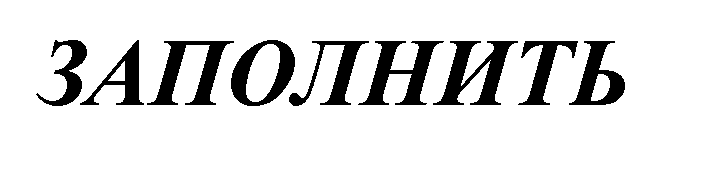 Фамилия механикаEngineer's nameДатаdateЗамечанияComments2.1.12.1.12.1.22.1.22.1.32.1.32.1.42.1.42.1.52.1.52.1.62.1.62.1.72.1.72.1.82.1.8№№№Содержание практики TrainingСодержание практики TrainingСодержание практики TrainingСодержание практики TrainingСодержание практики TrainingСодержание практики TrainingСодержание практики TrainingСодержание практики TrainingСодержание практики TrainingСодержание практики TrainingСодержание практики TrainingСодержание практики TrainingСодержание практики TrainingСодержание практики Training3.3.3.КОМПЕТЕНТНОСТЬ: ИСПОЛЬЗОВАНИЕ РУЧНЫХ ИНСТРУМЕНТОВ, ЭЛЕКТРИЧЕСКОГО И ЭЛЕКТРОННОГО ИЗМЕРИТЕЛЬНОГО И ИСПЫТАТЕЛЬНОГО ОБОРУДОВАНИЯ ДЛЯ ПОИСКА НЕИСПРАВНОСТЕЙ, ТЕХНИЧЕСКОГО ОБСЛУЖИВАНИЯ И РЕМОНТА. COMPETENCE: USE HAND TOOLS, ELECTRICAL AND ELECTRONIC MEASURING AND TEST EQUIPMENT FOR FAULT FINDING, MAINTENANCE AND REPAIR OPERATIONSКОМПЕТЕНТНОСТЬ: ИСПОЛЬЗОВАНИЕ РУЧНЫХ ИНСТРУМЕНТОВ, ЭЛЕКТРИЧЕСКОГО И ЭЛЕКТРОННОГО ИЗМЕРИТЕЛЬНОГО И ИСПЫТАТЕЛЬНОГО ОБОРУДОВАНИЯ ДЛЯ ПОИСКА НЕИСПРАВНОСТЕЙ, ТЕХНИЧЕСКОГО ОБСЛУЖИВАНИЯ И РЕМОНТА. COMPETENCE: USE HAND TOOLS, ELECTRICAL AND ELECTRONIC MEASURING AND TEST EQUIPMENT FOR FAULT FINDING, MAINTENANCE AND REPAIR OPERATIONSКОМПЕТЕНТНОСТЬ: ИСПОЛЬЗОВАНИЕ РУЧНЫХ ИНСТРУМЕНТОВ, ЭЛЕКТРИЧЕСКОГО И ЭЛЕКТРОННОГО ИЗМЕРИТЕЛЬНОГО И ИСПЫТАТЕЛЬНОГО ОБОРУДОВАНИЯ ДЛЯ ПОИСКА НЕИСПРАВНОСТЕЙ, ТЕХНИЧЕСКОГО ОБСЛУЖИВАНИЯ И РЕМОНТА. COMPETENCE: USE HAND TOOLS, ELECTRICAL AND ELECTRONIC MEASURING AND TEST EQUIPMENT FOR FAULT FINDING, MAINTENANCE AND REPAIR OPERATIONSКОМПЕТЕНТНОСТЬ: ИСПОЛЬЗОВАНИЕ РУЧНЫХ ИНСТРУМЕНТОВ, ЭЛЕКТРИЧЕСКОГО И ЭЛЕКТРОННОГО ИЗМЕРИТЕЛЬНОГО И ИСПЫТАТЕЛЬНОГО ОБОРУДОВАНИЯ ДЛЯ ПОИСКА НЕИСПРАВНОСТЕЙ, ТЕХНИЧЕСКОГО ОБСЛУЖИВАНИЯ И РЕМОНТА. COMPETENCE: USE HAND TOOLS, ELECTRICAL AND ELECTRONIC MEASURING AND TEST EQUIPMENT FOR FAULT FINDING, MAINTENANCE AND REPAIR OPERATIONSКОМПЕТЕНТНОСТЬ: ИСПОЛЬЗОВАНИЕ РУЧНЫХ ИНСТРУМЕНТОВ, ЭЛЕКТРИЧЕСКОГО И ЭЛЕКТРОННОГО ИЗМЕРИТЕЛЬНОГО И ИСПЫТАТЕЛЬНОГО ОБОРУДОВАНИЯ ДЛЯ ПОИСКА НЕИСПРАВНОСТЕЙ, ТЕХНИЧЕСКОГО ОБСЛУЖИВАНИЯ И РЕМОНТА. COMPETENCE: USE HAND TOOLS, ELECTRICAL AND ELECTRONIC MEASURING AND TEST EQUIPMENT FOR FAULT FINDING, MAINTENANCE AND REPAIR OPERATIONSКОМПЕТЕНТНОСТЬ: ИСПОЛЬЗОВАНИЕ РУЧНЫХ ИНСТРУМЕНТОВ, ЭЛЕКТРИЧЕСКОГО И ЭЛЕКТРОННОГО ИЗМЕРИТЕЛЬНОГО И ИСПЫТАТЕЛЬНОГО ОБОРУДОВАНИЯ ДЛЯ ПОИСКА НЕИСПРАВНОСТЕЙ, ТЕХНИЧЕСКОГО ОБСЛУЖИВАНИЯ И РЕМОНТА. COMPETENCE: USE HAND TOOLS, ELECTRICAL AND ELECTRONIC MEASURING AND TEST EQUIPMENT FOR FAULT FINDING, MAINTENANCE AND REPAIR OPERATIONSКОМПЕТЕНТНОСТЬ: ИСПОЛЬЗОВАНИЕ РУЧНЫХ ИНСТРУМЕНТОВ, ЭЛЕКТРИЧЕСКОГО И ЭЛЕКТРОННОГО ИЗМЕРИТЕЛЬНОГО И ИСПЫТАТЕЛЬНОГО ОБОРУДОВАНИЯ ДЛЯ ПОИСКА НЕИСПРАВНОСТЕЙ, ТЕХНИЧЕСКОГО ОБСЛУЖИВАНИЯ И РЕМОНТА. COMPETENCE: USE HAND TOOLS, ELECTRICAL AND ELECTRONIC MEASURING AND TEST EQUIPMENT FOR FAULT FINDING, MAINTENANCE AND REPAIR OPERATIONSКОМПЕТЕНТНОСТЬ: ИСПОЛЬЗОВАНИЕ РУЧНЫХ ИНСТРУМЕНТОВ, ЭЛЕКТРИЧЕСКОГО И ЭЛЕКТРОННОГО ИЗМЕРИТЕЛЬНОГО И ИСПЫТАТЕЛЬНОГО ОБОРУДОВАНИЯ ДЛЯ ПОИСКА НЕИСПРАВНОСТЕЙ, ТЕХНИЧЕСКОГО ОБСЛУЖИВАНИЯ И РЕМОНТА. COMPETENCE: USE HAND TOOLS, ELECTRICAL AND ELECTRONIC MEASURING AND TEST EQUIPMENT FOR FAULT FINDING, MAINTENANCE AND REPAIR OPERATIONSКОМПЕТЕНТНОСТЬ: ИСПОЛЬЗОВАНИЕ РУЧНЫХ ИНСТРУМЕНТОВ, ЭЛЕКТРИЧЕСКОГО И ЭЛЕКТРОННОГО ИЗМЕРИТЕЛЬНОГО И ИСПЫТАТЕЛЬНОГО ОБОРУДОВАНИЯ ДЛЯ ПОИСКА НЕИСПРАВНОСТЕЙ, ТЕХНИЧЕСКОГО ОБСЛУЖИВАНИЯ И РЕМОНТА. COMPETENCE: USE HAND TOOLS, ELECTRICAL AND ELECTRONIC MEASURING AND TEST EQUIPMENT FOR FAULT FINDING, MAINTENANCE AND REPAIR OPERATIONSКОМПЕТЕНТНОСТЬ: ИСПОЛЬЗОВАНИЕ РУЧНЫХ ИНСТРУМЕНТОВ, ЭЛЕКТРИЧЕСКОГО И ЭЛЕКТРОННОГО ИЗМЕРИТЕЛЬНОГО И ИСПЫТАТЕЛЬНОГО ОБОРУДОВАНИЯ ДЛЯ ПОИСКА НЕИСПРАВНОСТЕЙ, ТЕХНИЧЕСКОГО ОБСЛУЖИВАНИЯ И РЕМОНТА. COMPETENCE: USE HAND TOOLS, ELECTRICAL AND ELECTRONIC MEASURING AND TEST EQUIPMENT FOR FAULT FINDING, MAINTENANCE AND REPAIR OPERATIONSКОМПЕТЕНТНОСТЬ: ИСПОЛЬЗОВАНИЕ РУЧНЫХ ИНСТРУМЕНТОВ, ЭЛЕКТРИЧЕСКОГО И ЭЛЕКТРОННОГО ИЗМЕРИТЕЛЬНОГО И ИСПЫТАТЕЛЬНОГО ОБОРУДОВАНИЯ ДЛЯ ПОИСКА НЕИСПРАВНОСТЕЙ, ТЕХНИЧЕСКОГО ОБСЛУЖИВАНИЯ И РЕМОНТА. COMPETENCE: USE HAND TOOLS, ELECTRICAL AND ELECTRONIC MEASURING AND TEST EQUIPMENT FOR FAULT FINDING, MAINTENANCE AND REPAIR OPERATIONSКОМПЕТЕНТНОСТЬ: ИСПОЛЬЗОВАНИЕ РУЧНЫХ ИНСТРУМЕНТОВ, ЭЛЕКТРИЧЕСКОГО И ЭЛЕКТРОННОГО ИЗМЕРИТЕЛЬНОГО И ИСПЫТАТЕЛЬНОГО ОБОРУДОВАНИЯ ДЛЯ ПОИСКА НЕИСПРАВНОСТЕЙ, ТЕХНИЧЕСКОГО ОБСЛУЖИВАНИЯ И РЕМОНТА. COMPETENCE: USE HAND TOOLS, ELECTRICAL AND ELECTRONIC MEASURING AND TEST EQUIPMENT FOR FAULT FINDING, MAINTENANCE AND REPAIR OPERATIONSКОМПЕТЕНТНОСТЬ: ИСПОЛЬЗОВАНИЕ РУЧНЫХ ИНСТРУМЕНТОВ, ЭЛЕКТРИЧЕСКОГО И ЭЛЕКТРОННОГО ИЗМЕРИТЕЛЬНОГО И ИСПЫТАТЕЛЬНОГО ОБОРУДОВАНИЯ ДЛЯ ПОИСКА НЕИСПРАВНОСТЕЙ, ТЕХНИЧЕСКОГО ОБСЛУЖИВАНИЯ И РЕМОНТА. COMPETENCE: USE HAND TOOLS, ELECTRICAL AND ELECTRONIC MEASURING AND TEST EQUIPMENT FOR FAULT FINDING, MAINTENANCE AND REPAIR OPERATIONSКОМПЕТЕНТНОСТЬ: ИСПОЛЬЗОВАНИЕ РУЧНЫХ ИНСТРУМЕНТОВ, ЭЛЕКТРИЧЕСКОГО И ЭЛЕКТРОННОГО ИЗМЕРИТЕЛЬНОГО И ИСПЫТАТЕЛЬНОГО ОБОРУДОВАНИЯ ДЛЯ ПОИСКА НЕИСПРАВНОСТЕЙ, ТЕХНИЧЕСКОГО ОБСЛУЖИВАНИЯ И РЕМОНТА. COMPETENCE: USE HAND TOOLS, ELECTRICAL AND ELECTRONIC MEASURING AND TEST EQUIPMENT FOR FAULT FINDING, MAINTENANCE AND REPAIR OPERATIONS3.13.13.1Умение подобрать и использовать соответствующие инструкции, в которых находятся необходимые для тестирования электрические и электронные схемы Locate and use relevant manuals containing electrical and electronic diagrams necessary for testing.Умение подобрать и использовать соответствующие инструкции, в которых находятся необходимые для тестирования электрические и электронные схемы Locate and use relevant manuals containing electrical and electronic diagrams necessary for testing.Умение подобрать и использовать соответствующие инструкции, в которых находятся необходимые для тестирования электрические и электронные схемы Locate and use relevant manuals containing electrical and electronic diagrams necessary for testing.Умение подобрать и использовать соответствующие инструкции, в которых находятся необходимые для тестирования электрические и электронные схемы Locate and use relevant manuals containing electrical and electronic diagrams necessary for testing.Умение подобрать и использовать соответствующие инструкции, в которых находятся необходимые для тестирования электрические и электронные схемы Locate and use relevant manuals containing electrical and electronic diagrams necessary for testing.Умение подобрать и использовать соответствующие инструкции, в которых находятся необходимые для тестирования электрические и электронные схемы Locate and use relevant manuals containing electrical and electronic diagrams necessary for testing.Умение подобрать и использовать соответствующие инструкции, в которых находятся необходимые для тестирования электрические и электронные схемы Locate and use relevant manuals containing electrical and electronic diagrams necessary for testing.Умение подобрать и использовать соответствующие инструкции, в которых находятся необходимые для тестирования электрические и электронные схемы Locate and use relevant manuals containing electrical and electronic diagrams necessary for testing.Умение подобрать и использовать соответствующие инструкции, в которых находятся необходимые для тестирования электрические и электронные схемы Locate and use relevant manuals containing electrical and electronic diagrams necessary for testing.Умение подобрать и использовать соответствующие инструкции, в которых находятся необходимые для тестирования электрические и электронные схемы Locate and use relevant manuals containing electrical and electronic diagrams necessary for testing.Умение подобрать и использовать соответствующие инструкции, в которых находятся необходимые для тестирования электрические и электронные схемы Locate and use relevant manuals containing electrical and electronic diagrams necessary for testing.Умение подобрать и использовать соответствующие инструкции, в которых находятся необходимые для тестирования электрические и электронные схемы Locate and use relevant manuals containing electrical and electronic diagrams necessary for testing.Умение подобрать и использовать соответствующие инструкции, в которых находятся необходимые для тестирования электрические и электронные схемы Locate and use relevant manuals containing electrical and electronic diagrams necessary for testing.Умение подобрать и использовать соответствующие инструкции, в которых находятся необходимые для тестирования электрические и электронные схемы Locate and use relevant manuals containing electrical and electronic diagrams necessary for testing.№№№ЗАДАНИЯ НА ПРАКТИКУTASK/DUTYЗАДАНИЯ НА ПРАКТИКУTASK/DUTYЗАДАНИЯ НА ПРАКТИКУTASK/DUTYФамилия механикаEngineer's nameФамилия механикаEngineer's nameФамилия механикаEngineer's nameДатаDateДатаDateДатаDateДатаDateЗамечанияCommentsЗамечанияCommentsЗамечанияCommentsЗамечанияComments3.1.13.1.13.1.1Примите участие в обслуживании электрических, электронных и пневматических систем управления. Assist in maintenance on electric, electronic and pneumatic control systems.Примите участие в обслуживании электрических, электронных и пневматических систем управления. Assist in maintenance on electric, electronic and pneumatic control systems.Примите участие в обслуживании электрических, электронных и пневматических систем управления. Assist in maintenance on electric, electronic and pneumatic control systems.3.1.23.1.23.1.2Изучите места расположения распределительного щита и пультов. Get to know switchboard and console layout.Изучите места расположения распределительного щита и пультов. Get to know switchboard and console layout.Изучите места расположения распределительного щита и пультов. Get to know switchboard and console layout.3.1.33.1.33.1.3Изучите состав оборудования аварийного распределительного щита Know arrangement of the emergency switchboard.Изучите состав оборудования аварийного распределительного щита Know arrangement of the emergency switchboard.Изучите состав оборудования аварийного распределительного щита Know arrangement of the emergency switchboard.3.1.43.1.43.1.4Изучите процедуру обесточивания в случае пожара в распределительном щите Know the procedure of board split in case of switchboard tireИзучите процедуру обесточивания в случае пожара в распределительном щите Know the procedure of board split in case of switchboard tireИзучите процедуру обесточивания в случае пожара в распределительном щите Know the procedure of board split in case of switchboard tire3.1.53.1.53.1.5Примите участие в устранении таких дефектов в работе распределительного щита, как электрическая дуга Assist with repairing switchboard defects, such as arcingПримите участие в устранении таких дефектов в работе распределительного щита, как электрическая дуга Assist with repairing switchboard defects, such as arcingПримите участие в устранении таких дефектов в работе распределительного щита, как электрическая дуга Assist with repairing switchboard defects, such as arcingОЦЕНКА ПОЛУЧЕННЫХ НАВЫКОВ И КОМПЕТЕНТНОСТИ ПО РАЗДЕЛУ № 3.1(заполняется после выполнения всех подпунктов раздела) EVALUATION OF COMPETENCE AND SKILLS (to be performed after completion of the above Table)КРИТЕРИИ: инструкции, графики и схемы были быстро найдены и выбраны наиболее подходящие из них для наиболее эффективного решения задачи. CRITERIA: Manuals, drawings and diagrams are quickly located and those selected are the most suitable for the task.ОЦЕНКА ПОЛУЧЕННЫХ НАВЫКОВ И КОМПЕТЕНТНОСТИ ПО РАЗДЕЛУ № 3.1(заполняется после выполнения всех подпунктов раздела) EVALUATION OF COMPETENCE AND SKILLS (to be performed after completion of the above Table)КРИТЕРИИ: инструкции, графики и схемы были быстро найдены и выбраны наиболее подходящие из них для наиболее эффективного решения задачи. CRITERIA: Manuals, drawings and diagrams are quickly located and those selected are the most suitable for the task.ОЦЕНКА ПОЛУЧЕННЫХ НАВЫКОВ И КОМПЕТЕНТНОСТИ ПО РАЗДЕЛУ № 3.1(заполняется после выполнения всех подпунктов раздела) EVALUATION OF COMPETENCE AND SKILLS (to be performed after completion of the above Table)КРИТЕРИИ: инструкции, графики и схемы были быстро найдены и выбраны наиболее подходящие из них для наиболее эффективного решения задачи. CRITERIA: Manuals, drawings and diagrams are quickly located and those selected are the most suitable for the task.ОЦЕНКА ПОЛУЧЕННЫХ НАВЫКОВ И КОМПЕТЕНТНОСТИ ПО РАЗДЕЛУ № 3.1(заполняется после выполнения всех подпунктов раздела) EVALUATION OF COMPETENCE AND SKILLS (to be performed after completion of the above Table)КРИТЕРИИ: инструкции, графики и схемы были быстро найдены и выбраны наиболее подходящие из них для наиболее эффективного решения задачи. CRITERIA: Manuals, drawings and diagrams are quickly located and those selected are the most suitable for the task.ОЦЕНКА ПОЛУЧЕННЫХ НАВЫКОВ И КОМПЕТЕНТНОСТИ ПО РАЗДЕЛУ № 3.1(заполняется после выполнения всех подпунктов раздела) EVALUATION OF COMPETENCE AND SKILLS (to be performed after completion of the above Table)КРИТЕРИИ: инструкции, графики и схемы были быстро найдены и выбраны наиболее подходящие из них для наиболее эффективного решения задачи. CRITERIA: Manuals, drawings and diagrams are quickly located and those selected are the most suitable for the task.Фамилия старшего механикаThe chief engineer's nameФамилия старшего механикаThe chief engineer's nameФамилия старшего механикаThe chief engineer's nameФамилия старшего механикаThe chief engineer's nameПодпись SignedПодпись SignedПодпись SignedПодпись SignedДатаDateДатаDateДатаDateСудовая печать Stamped1........................................................................................................................................................1........................................................................................................................................................1........................................................................................................................................................1........................................................................................................................................................1........................................................................................................................................................2.......................................................................................................................................................2.......................................................................................................................................................2.......................................................................................................................................................2.......................................................................................................................................................2.......................................................................................................................................................3.2Самостоятельно или с помощью вахтенного механика выполнять правильные действия по выбору нужных приборов и поиску неисправностей Take correct actions, with or without assistance of the watch engineer on selecting proper devices, and faultfindingСамостоятельно или с помощью вахтенного механика выполнять правильные действия по выбору нужных приборов и поиску неисправностей Take correct actions, with or without assistance of the watch engineer on selecting proper devices, and faultfindingСамостоятельно или с помощью вахтенного механика выполнять правильные действия по выбору нужных приборов и поиску неисправностей Take correct actions, with or without assistance of the watch engineer on selecting proper devices, and faultfindingСамостоятельно или с помощью вахтенного механика выполнять правильные действия по выбору нужных приборов и поиску неисправностей Take correct actions, with or without assistance of the watch engineer on selecting proper devices, and faultfindingСамостоятельно или с помощью вахтенного механика выполнять правильные действия по выбору нужных приборов и поиску неисправностей Take correct actions, with or without assistance of the watch engineer on selecting proper devices, and faultfindingСамостоятельно или с помощью вахтенного механика выполнять правильные действия по выбору нужных приборов и поиску неисправностей Take correct actions, with or without assistance of the watch engineer on selecting proper devices, and faultfindingСамостоятельно или с помощью вахтенного механика выполнять правильные действия по выбору нужных приборов и поиску неисправностей Take correct actions, with or without assistance of the watch engineer on selecting proper devices, and faultfindingСамостоятельно или с помощью вахтенного механика выполнять правильные действия по выбору нужных приборов и поиску неисправностей Take correct actions, with or without assistance of the watch engineer on selecting proper devices, and faultfindingСамостоятельно или с помощью вахтенного механика выполнять правильные действия по выбору нужных приборов и поиску неисправностей Take correct actions, with or without assistance of the watch engineer on selecting proper devices, and faultfindingСамостоятельно или с помощью вахтенного механика выполнять правильные действия по выбору нужных приборов и поиску неисправностей Take correct actions, with or without assistance of the watch engineer on selecting proper devices, and faultfindingСамостоятельно или с помощью вахтенного механика выполнять правильные действия по выбору нужных приборов и поиску неисправностей Take correct actions, with or without assistance of the watch engineer on selecting proper devices, and faultfindingСамостоятельно или с помощью вахтенного механика выполнять правильные действия по выбору нужных приборов и поиску неисправностей Take correct actions, with or without assistance of the watch engineer on selecting proper devices, and faultfindingСамостоятельно или с помощью вахтенного механика выполнять правильные действия по выбору нужных приборов и поиску неисправностей Take correct actions, with or without assistance of the watch engineer on selecting proper devices, and faultfindingСамостоятельно или с помощью вахтенного механика выполнять правильные действия по выбору нужных приборов и поиску неисправностей Take correct actions, with or without assistance of the watch engineer on selecting proper devices, and faultfindingСамостоятельно или с помощью вахтенного механика выполнять правильные действия по выбору нужных приборов и поиску неисправностей Take correct actions, with or without assistance of the watch engineer on selecting proper devices, and faultfindingСамостоятельно или с помощью вахтенного механика выполнять правильные действия по выбору нужных приборов и поиску неисправностей Take correct actions, with or without assistance of the watch engineer on selecting proper devices, and faultfinding№ЗАДАНИЯ НА ПРАКТИКУ TASKSЗАДАНИЯ НА ПРАКТИКУ TASKSЗАДАНИЯ НА ПРАКТИКУ TASKSФамилия механикаEngineer's nameФамилия механикаEngineer's nameФамилия механикаEngineer's nameДатаDateДатаDateДатаDateЗамечания и комментарии по улучшению подготовкиComments and advice for improvementЗамечания и комментарии по улучшению подготовкиComments and advice for improvementЗамечания и комментарии по улучшению подготовкиComments and advice for improvementЗамечания и комментарии по улучшению подготовкиComments and advice for improvementЗамечания и комментарии по улучшению подготовкиComments and advice for improvementЗамечания и комментарии по улучшению подготовкиComments and advice for improvementЗамечания и комментарии по улучшению подготовкиComments and advice for improvement3.2.1Выполните текущие проверки гидравлической или пневматической системы управления Carry out routine checks of hydraulic or pneumatic control systemsВыполните текущие проверки гидравлической или пневматической системы управления Carry out routine checks of hydraulic or pneumatic control systemsВыполните текущие проверки гидравлической или пневматической системы управления Carry out routine checks of hydraulic or pneumatic control systems3.2.2Выполните замеры сопротивл. изоляции. Примите участие в поиске пробоев ИЗОЛЯЦИИ Perform insulation resistance test. Assist with testing continuity in the insulation.Выполните замеры сопротивл. изоляции. Примите участие в поиске пробоев ИЗОЛЯЦИИ Perform insulation resistance test. Assist with testing continuity in the insulation.Выполните замеры сопротивл. изоляции. Примите участие в поиске пробоев ИЗОЛЯЦИИ Perform insulation resistance test. Assist with testing continuity in the insulation.3.2.3Примите участие в поиске неисправностей в гидравлической или пневматической системах управления Assist with fault finding on hydraulic or pneumatic control systemsПримите участие в поиске неисправностей в гидравлической или пневматической системах управления Assist with fault finding on hydraulic or pneumatic control systemsПримите участие в поиске неисправностей в гидравлической или пневматической системах управления Assist with fault finding on hydraulic or pneumatic control systems3.2.4Примите участие в поиске неисправностей в электронных системах управления Assist with fault finding on electronic control circuitsПримите участие в поиске неисправностей в электронных системах управления Assist with fault finding on electronic control circuitsПримите участие в поиске неисправностей в электронных системах управления Assist with fault finding on electronic control circuitsОЦЕНКА ПОЛУЧЕННЫХ НАВЫКОВ И КОМПЕТЕНТНОСТИ ПО РАЗДЕЛУ № 3.2(заполняется после выполнения всех подпунктов раздела) EVALUATION OF COMPETENCE AND SKILLS (to be performed after completion of the Table above) КРИТЕРИИ: процедуры, выбранные для поиска неисправностей и ремонта, выполнены в соответствии с инструкциями, техникой безопасности и хорошей практикой. CRITERIA: The procedures used for fault finding and repair are in accordance with manuals, safety rules and good practiceОЦЕНКА ПОЛУЧЕННЫХ НАВЫКОВ И КОМПЕТЕНТНОСТИ ПО РАЗДЕЛУ № 3.2(заполняется после выполнения всех подпунктов раздела) EVALUATION OF COMPETENCE AND SKILLS (to be performed after completion of the Table above) КРИТЕРИИ: процедуры, выбранные для поиска неисправностей и ремонта, выполнены в соответствии с инструкциями, техникой безопасности и хорошей практикой. CRITERIA: The procedures used for fault finding and repair are in accordance with manuals, safety rules and good practiceОЦЕНКА ПОЛУЧЕННЫХ НАВЫКОВ И КОМПЕТЕНТНОСТИ ПО РАЗДЕЛУ № 3.2(заполняется после выполнения всех подпунктов раздела) EVALUATION OF COMPETENCE AND SKILLS (to be performed after completion of the Table above) КРИТЕРИИ: процедуры, выбранные для поиска неисправностей и ремонта, выполнены в соответствии с инструкциями, техникой безопасности и хорошей практикой. CRITERIA: The procedures used for fault finding and repair are in accordance with manuals, safety rules and good practiceОЦЕНКА ПОЛУЧЕННЫХ НАВЫКОВ И КОМПЕТЕНТНОСТИ ПО РАЗДЕЛУ № 3.2(заполняется после выполнения всех подпунктов раздела) EVALUATION OF COMPETENCE AND SKILLS (to be performed after completion of the Table above) КРИТЕРИИ: процедуры, выбранные для поиска неисправностей и ремонта, выполнены в соответствии с инструкциями, техникой безопасности и хорошей практикой. CRITERIA: The procedures used for fault finding and repair are in accordance with manuals, safety rules and good practiceФамилия старшего механикаThe chief engineer's nameФамилия старшего механикаThe chief engineer's nameФамилия старшего механикаThe chief engineer's nameФамилия старшего механикаThe chief engineer's nameПодпись SignedПодпись SignedДата DateДата DateДата DateДата DateСудовая печать StampedСудовая печать StampedСудовая печать Stamped 1........................................................................................................................................................ 1........................................................................................................................................................ 1........................................................................................................................................................ 1........................................................................................................................................................ 2....................................................................................................................................................... 2....................................................................................................................................................... 2....................................................................................................................................................... 2.......................................................................................................................................................3.33.3Устранение отказов и ремонт оборудования Correct malfunctions and repair the equipmentУстранение отказов и ремонт оборудования Correct malfunctions and repair the equipmentУстранение отказов и ремонт оборудования Correct malfunctions and repair the equipmentУстранение отказов и ремонт оборудования Correct malfunctions and repair the equipmentУстранение отказов и ремонт оборудования Correct malfunctions and repair the equipmentУстранение отказов и ремонт оборудования Correct malfunctions and repair the equipmentУстранение отказов и ремонт оборудования Correct malfunctions and repair the equipmentУстранение отказов и ремонт оборудования Correct malfunctions and repair the equipmentУстранение отказов и ремонт оборудования Correct malfunctions and repair the equipmentУстранение отказов и ремонт оборудования Correct malfunctions and repair the equipmentУстранение отказов и ремонт оборудования Correct malfunctions and repair the equipmentУстранение отказов и ремонт оборудования Correct malfunctions and repair the equipmentУстранение отказов и ремонт оборудования Correct malfunctions and repair the equipmentУстранение отказов и ремонт оборудования Correct malfunctions and repair the equipmentУстранение отказов и ремонт оборудования Correct malfunctions and repair the equipment№№ЗАДАНИЯ НА ПРАКТИКУTASKSЗАДАНИЯ НА ПРАКТИКУTASKSФамилия механикаEngineer's nameФамилия механикаEngineer's nameФамилия механикаEngineer's nameФамилия механикаEngineer's nameДатаDateДатаDateЗамечанияCommentsЗамечанияCommentsЗамечанияCommentsЗамечанияCommentsЗамечанияCommentsЗамечанияCommentsЗамечанияComments3.3.13.3.1Примите участие в обслуживании, ремонте и поиске неисправностей электронных систем управления. Перечень выполненных работ: Assist with maintenance, repair and fault finding on electronic control systems. List items worked on1  ................................................................................................................................................2  ..................................................................................................................................................3  ...................................................................................................................................................4  ...................................................................................................................................................5  ..................................................................................................................................................Примите участие в обслуживании, ремонте и поиске неисправностей электронных систем управления. Перечень выполненных работ: Assist with maintenance, repair and fault finding on electronic control systems. List items worked on1  ................................................................................................................................................2  ..................................................................................................................................................3  ...................................................................................................................................................4  ...................................................................................................................................................5  ..................................................................................................................................................3.3.2Примите участие в обслуживании, ремонте и поиске неисправностей оборудования переменного тока. Перечень выполненных работ: Assist with maintenance, repair and fault finding on AC equipment. List items worked on1  ....................................................................................................................................................2  ...................................................................................................................................................3 .....................................................................................................................................................4  ....................................................................................................................................................5......................................................................................................................................................Примите участие в обслуживании, ремонте и поиске неисправностей оборудования переменного тока. Перечень выполненных работ: Assist with maintenance, repair and fault finding on AC equipment. List items worked on1  ....................................................................................................................................................2  ...................................................................................................................................................3 .....................................................................................................................................................4  ....................................................................................................................................................5......................................................................................................................................................Примите участие в обслуживании, ремонте и поиске неисправностей оборудования переменного тока. Перечень выполненных работ: Assist with maintenance, repair and fault finding on AC equipment. List items worked on1  ....................................................................................................................................................2  ...................................................................................................................................................3 .....................................................................................................................................................4  ....................................................................................................................................................5......................................................................................................................................................3.3.3Примите участие в обслуживании, ремонте и поиске неисправностей оборудования постоянного тока. Перечень выполненных работ: Assist with maintenance, repair and fault finding on DC equipment. List items worked on1  ....................................................................................................................................................2  ...................................................................................................................................................3  ....................................................................................................................................................4  ....................................................................................................................................................5  ...................................................................................................................................................Примите участие в обслуживании, ремонте и поиске неисправностей оборудования постоянного тока. Перечень выполненных работ: Assist with maintenance, repair and fault finding on DC equipment. List items worked on1  ....................................................................................................................................................2  ...................................................................................................................................................3  ....................................................................................................................................................4  ....................................................................................................................................................5  ...................................................................................................................................................Примите участие в обслуживании, ремонте и поиске неисправностей оборудования постоянного тока. Перечень выполненных работ: Assist with maintenance, repair and fault finding on DC equipment. List items worked on1  ....................................................................................................................................................2  ...................................................................................................................................................3  ....................................................................................................................................................4  ....................................................................................................................................................5  ...................................................................................................................................................3.3.4.Устраните протечки в трубопроводах: Repair pipe leakage Паровых steamУстраните протечки в трубопроводах: Repair pipe leakage Паровых steamУстраните протечки в трубопроводах: Repair pipe leakage Паровых steam3.3.5Водяных waterВодяных waterВодяных water3.3.6Других типов otherДругих типов otherДругих типов otherОЦЕНKA ПОЛУЧЕННЫХ НАВЫКОВ И КОМПЕТЕНТНОСТИ ПО РАЗДЕЛУ №3.3(заполняется после выполнения всех подпунктов раздела) EVALUATION OF COMPETENCE AND SKILLS(to be performed after completion of the Table above) КРИТЕРИИ: неисправные детали были обнаружены и обоснованно заменены, предварительная настройка после восстановительных работ выполнена в соответствии с рекомендациями завода изготовителя. CRITERIA: Defective parts located and replaced, preliminary after repair adjustment carried out in accordance with Manufacturer's adviceОЦЕНKA ПОЛУЧЕННЫХ НАВЫКОВ И КОМПЕТЕНТНОСТИ ПО РАЗДЕЛУ №3.3(заполняется после выполнения всех подпунктов раздела) EVALUATION OF COMPETENCE AND SKILLS(to be performed after completion of the Table above) КРИТЕРИИ: неисправные детали были обнаружены и обоснованно заменены, предварительная настройка после восстановительных работ выполнена в соответствии с рекомендациями завода изготовителя. CRITERIA: Defective parts located and replaced, preliminary after repair adjustment carried out in accordance with Manufacturer's adviceОЦЕНKA ПОЛУЧЕННЫХ НАВЫКОВ И КОМПЕТЕНТНОСТИ ПО РАЗДЕЛУ №3.3(заполняется после выполнения всех подпунктов раздела) EVALUATION OF COMPETENCE AND SKILLS(to be performed after completion of the Table above) КРИТЕРИИ: неисправные детали были обнаружены и обоснованно заменены, предварительная настройка после восстановительных работ выполнена в соответствии с рекомендациями завода изготовителя. CRITERIA: Defective parts located and replaced, preliminary after repair adjustment carried out in accordance with Manufacturer's adviceОЦЕНKA ПОЛУЧЕННЫХ НАВЫКОВ И КОМПЕТЕНТНОСТИ ПО РАЗДЕЛУ №3.3(заполняется после выполнения всех подпунктов раздела) EVALUATION OF COMPETENCE AND SKILLS(to be performed after completion of the Table above) КРИТЕРИИ: неисправные детали были обнаружены и обоснованно заменены, предварительная настройка после восстановительных работ выполнена в соответствии с рекомендациями завода изготовителя. CRITERIA: Defective parts located and replaced, preliminary after repair adjustment carried out in accordance with Manufacturer's adviceФамилия старшего механикаThe chief engineer's nameФамилия старшего механикаThe chief engineer's nameФамилия старшего механикаThe chief engineer's nameФамилия старшего механикаThe chief engineer's nameПодпись SignedПодпись SignedПодпись SignedПодпись SignedДата DateДата DateДата DateСудовая печать StampedСудовая печать Stamped   1.........................................................................................................................................................   1.........................................................................................................................................................   1.........................................................................................................................................................   1.........................................................................................................................................................4.4.КОМПЕТЕНТНОСТЬ: НЕСЕНИЕ БЕЗОПАСНОЙ ВАХТЫ В МАШИННОМ ОТДЕЛЕНИИ COMPETENCE MAINTAIN A SAFEENGINEERING WATCHКОМПЕТЕНТНОСТЬ: НЕСЕНИЕ БЕЗОПАСНОЙ ВАХТЫ В МАШИННОМ ОТДЕЛЕНИИ COMPETENCE MAINTAIN A SAFEENGINEERING WATCHКОМПЕТЕНТНОСТЬ: НЕСЕНИЕ БЕЗОПАСНОЙ ВАХТЫ В МАШИННОМ ОТДЕЛЕНИИ COMPETENCE MAINTAIN A SAFEENGINEERING WATCHКОМПЕТЕНТНОСТЬ: НЕСЕНИЕ БЕЗОПАСНОЙ ВАХТЫ В МАШИННОМ ОТДЕЛЕНИИ COMPETENCE MAINTAIN A SAFEENGINEERING WATCHКОМПЕТЕНТНОСТЬ: НЕСЕНИЕ БЕЗОПАСНОЙ ВАХТЫ В МАШИННОМ ОТДЕЛЕНИИ COMPETENCE MAINTAIN A SAFEENGINEERING WATCHКОМПЕТЕНТНОСТЬ: НЕСЕНИЕ БЕЗОПАСНОЙ ВАХТЫ В МАШИННОМ ОТДЕЛЕНИИ COMPETENCE MAINTAIN A SAFEENGINEERING WATCHКОМПЕТЕНТНОСТЬ: НЕСЕНИЕ БЕЗОПАСНОЙ ВАХТЫ В МАШИННОМ ОТДЕЛЕНИИ COMPETENCE MAINTAIN A SAFEENGINEERING WATCHКОМПЕТЕНТНОСТЬ: НЕСЕНИЕ БЕЗОПАСНОЙ ВАХТЫ В МАШИННОМ ОТДЕЛЕНИИ COMPETENCE MAINTAIN A SAFEENGINEERING WATCHКОМПЕТЕНТНОСТЬ: НЕСЕНИЕ БЕЗОПАСНОЙ ВАХТЫ В МАШИННОМ ОТДЕЛЕНИИ COMPETENCE MAINTAIN A SAFEENGINEERING WATCHКОМПЕТЕНТНОСТЬ: НЕСЕНИЕ БЕЗОПАСНОЙ ВАХТЫ В МАШИННОМ ОТДЕЛЕНИИ COMPETENCE MAINTAIN A SAFEENGINEERING WATCH4.14.1Смена и передача вахты Relieve and hand over the watchСмена и передача вахты Relieve and hand over the watchСмена и передача вахты Relieve and hand over the watchСмена и передача вахты Relieve and hand over the watchСмена и передача вахты Relieve and hand over the watchСмена и передача вахты Relieve and hand over the watchСмена и передача вахты Relieve and hand over the watchСмена и передача вахты Relieve and hand over the watchСмена и передача вахты Relieve and hand over the watchСмена и передача вахты Relieve and hand over the watch№№ЗАДАНИЯ НА ПРАКТИКУTASKSЗАДАНИЯ НА ПРАКТИКУTASKSЗАДАНИЯ НА ПРАКТИКУTASKSФамилия механикаEngineer's nameФамилия механикаEngineer's nameФамилия механикаEngineer's nameДатаDateЗамечанияCommentsЗамечанияCommentsЗамечанияComments4.1.14.1.1Выполните процедуры передачи вахты: Follow the correct procedure for handing over a watch В море at seaВыполните процедуры передачи вахты: Follow the correct procedure for handing over a watch В море at seaВыполните процедуры передачи вахты: Follow the correct procedure for handing over a watch В море at sea4.1.24.1.2Выполните процедуры передачи вахты: Follow the correct procedure for handing over a watch В порту in portВыполните процедуры передачи вахты: Follow the correct procedure for handing over a watch В порту in portВыполните процедуры передачи вахты: Follow the correct procedure for handing over a watch В порту in port4.1.34.1.3Выполнение правильной процедуры приема вахты: Follow the correct procedure for taking over the watch В море at seaВыполнение правильной процедуры приема вахты: Follow the correct procedure for taking over the watch В море at seaВыполнение правильной процедуры приема вахты: Follow the correct procedure for taking over the watch В море at sea4.1.44.1.4Выполнение правильной процедуры приема вахты: Follow the correct procedure for taking over the watch В порту in portВыполнение правильной процедуры приема вахты: Follow the correct procedure for taking over the watch В порту in portВыполнение правильной процедуры приема вахты: Follow the correct procedure for taking over the watch В порту in portОЦЕНКА ПОЛУЧЕННЫХ НАВЫКОВ И КОМПЕТЕНТНОСТИ ПО РАЗДЕЛУ № 4.1 (заполняется после выполнения всех подпунктов раздела) EVALUATION OF COMPETENCE AND SKILLS (to be performed after completion of the above Table) КРИТЕРИИ: смена и передача вахты производились в соответствии с установленными принципами, процедурами и судовыми инструкциями. CRITERIA: The duties were earned out in accordance with the accepted principles, procedures and shipОЦЕНКА ПОЛУЧЕННЫХ НАВЫКОВ И КОМПЕТЕНТНОСТИ ПО РАЗДЕЛУ № 4.1 (заполняется после выполнения всех подпунктов раздела) EVALUATION OF COMPETENCE AND SKILLS (to be performed after completion of the above Table) КРИТЕРИИ: смена и передача вахты производились в соответствии с установленными принципами, процедурами и судовыми инструкциями. CRITERIA: The duties were earned out in accordance with the accepted principles, procedures and shipОЦЕНКА ПОЛУЧЕННЫХ НАВЫКОВ И КОМПЕТЕНТНОСТИ ПО РАЗДЕЛУ № 4.1 (заполняется после выполнения всех подпунктов раздела) EVALUATION OF COMPETENCE AND SKILLS (to be performed after completion of the above Table) КРИТЕРИИ: смена и передача вахты производились в соответствии с установленными принципами, процедурами и судовыми инструкциями. CRITERIA: The duties were earned out in accordance with the accepted principles, procedures and shipОЦЕНКА ПОЛУЧЕННЫХ НАВЫКОВ И КОМПЕТЕНТНОСТИ ПО РАЗДЕЛУ № 4.1 (заполняется после выполнения всех подпунктов раздела) EVALUATION OF COMPETENCE AND SKILLS (to be performed after completion of the above Table) КРИТЕРИИ: смена и передача вахты производились в соответствии с установленными принципами, процедурами и судовыми инструкциями. CRITERIA: The duties were earned out in accordance with the accepted principles, procedures and shipФамилия старшего механикаThe chief engineer's nameПодпись SignedФамилия старшего механикаThe chief engineer's nameПодпись SignedФамилия старшего механикаThe chief engineer's nameПодпись SignedДатаDateДатаDateСудовая печать StampedСудовая печать StampedСудовая печать Stamped................................................................................................................................................................................................................................................................................................................................................................................................................................................................................................................................................................................................................................4.2Несение вахты Watch keepingНесение вахты Watch keepingНесение вахты Watch keepingНесение вахты Watch keepingНесение вахты Watch keepingНесение вахты Watch keepingНесение вахты Watch keepingНесение вахты Watch keepingНесение вахты Watch keepingНесение вахты Watch keepingНесение вахты Watch keeping№ЗАДАНИЯ НА ПРАКТИКУTASKSЗАДАНИЯ НА ПРАКТИКУTASKSЗАДАНИЯ НА ПРАКТИКУTASKSФамилия механикаEngineer's nameФамилия механикаEngineer's nameФамилия механикаEngineer's nameДатаDateДатаDateЗамечанияCommentsЗамечанияCommentsЗамечанияComments4.2.1Несение ходовых вахт watch keeping at seaНесение ходовых вахт watch keeping at seaНесение ходовых вахт watch keeping at sea4.2.2Несение стояночных вахт watch keeping  in portНесение стояночных вахт watch keeping  in portНесение стояночных вахт watch keeping  in port4.2.3Несение вахт при стоянке судна на якоре when the ship is at anchorНесение вахт при стоянке судна на якоре when the ship is at anchorНесение вахт при стоянке судна на якоре when the ship is at anchor4.2.4Под наблюдением механика выполните все обычные обязанности при несении вахты, проверяя правильность функционирования всех систем автоматики Under supervision f the engineer сапу out all routine watch keeping duties, performing checking of correct functioning of all automation systems.Под наблюдением механика выполните все обычные обязанности при несении вахты, проверяя правильность функционирования всех систем автоматики Under supervision f the engineer сапу out all routine watch keeping duties, performing checking of correct functioning of all automation systems.Под наблюдением механика выполните все обычные обязанности при несении вахты, проверяя правильность функционирования всех систем автоматики Under supervision f the engineer сапу out all routine watch keeping duties, performing checking of correct functioning of all automation systems.4.2.5Осуществляйте, по мере необходимости, управление работой системIf necessary perform adjustments on the systemОсуществляйте, по мере необходимости, управление работой системIf necessary perform adjustments on the systemОсуществляйте, по мере необходимости, управление работой системIf necessary perform adjustments on the system4.2.6Выполните текущие проверки уровней воды Perform routine checks of water levelsВыполните текущие проверки уровней воды Perform routine checks of water levelsВыполните текущие проверки уровней воды Perform routine checks of water levels4.2.7Продувайте под поршневые полости главных дизелей Perform the scavenging of the MR under-piston areasПродувайте под поршневые полости главных дизелей Perform the scavenging of the MR under-piston areasПродувайте под поршневые полости главных дизелей Perform the scavenging of the MR under-piston areas4.2.8Контролируйте работу систем автоматического дренажа Monitor the operation of automatic dram systemsКонтролируйте работу систем автоматического дренажа Monitor the operation of automatic dram systemsКонтролируйте работу систем автоматического дренажа Monitor the operation of automatic dram systems4.2.9Проверяйте защитные кожухи на топливных трубопроводах высокого давления дизелей Check the casings of high pressure fuel pipes of diesel engines.Проверяйте защитные кожухи на топливных трубопроводах высокого давления дизелей Check the casings of high pressure fuel pipes of diesel engines.Проверяйте защитные кожухи на топливных трубопроводах высокого давления дизелей Check the casings of high pressure fuel pipes of diesel engines.4.2.10Производите очистку воздушной стороны турбокомпрессора Perform the cleaning of the turbo-compressor air side.Производите очистку воздушной стороны турбокомпрессора Perform the cleaning of the turbo-compressor air side.Производите очистку воздушной стороны турбокомпрессора Perform the cleaning of the turbo-compressor air side.4.2.11Производите обработку котельной воды. Perform boiler water treatmentПроизводите обработку котельной воды. Perform boiler water treatmentПроизводите обработку котельной воды. Perform boiler water treatment4.2.12Следите за уровнем питательной воды в котле и за работой форсунки Monitor the feed water level and functioning of the burner in the boiler.Следите за уровнем питательной воды в котле и за работой форсунки Monitor the feed water level and functioning of the burner in the boiler.Следите за уровнем питательной воды в котле и за работой форсунки Monitor the feed water level and functioning of the burner in the boiler.4.2.13Проводите саже обдувку котла Carry out soot-blowing of boiler.Проводите саже обдувку котла Carry out soot-blowing of boiler.Проводите саже обдувку котла Carry out soot-blowing of boiler.4.2.14Проводите дренаж всех баллонов сжатого воздуха Perform the draining of all compressed air bottles.Проводите дренаж всех баллонов сжатого воздуха Perform the draining of all compressed air bottles.Проводите дренаж всех баллонов сжатого воздуха Perform the draining of all compressed air bottles.ОЦЕНКА ПОЛУЧЕННЫХ НАВЫКОВ И КОМПЕТЕНТНОСТИ ПО РАЗДЕЛУ № 4.2(заполняется после выполнения всех подпунктов раздела) EVALUATION OF THE COMPETENCE AND SKILLS (to be performed after completion of the above Table) КРИТЕРИИ: частота и степень наблюдения за работой машин, оборудования и систем соответствовали инструкциям, приемлемым принципам и процедурам и были достаточны, чтобы избежать ошибок управления и аварийных ситуаций. Criteria: The frequency and quality of monitoring machinery, equipment and systems are in accordance withInstructions, acceptable principles and procedures, and are sufficient to avoid errors in the control and arising of emergency situations.ОЦЕНКА ПОЛУЧЕННЫХ НАВЫКОВ И КОМПЕТЕНТНОСТИ ПО РАЗДЕЛУ № 4.2(заполняется после выполнения всех подпунктов раздела) EVALUATION OF THE COMPETENCE AND SKILLS (to be performed after completion of the above Table) КРИТЕРИИ: частота и степень наблюдения за работой машин, оборудования и систем соответствовали инструкциям, приемлемым принципам и процедурам и были достаточны, чтобы избежать ошибок управления и аварийных ситуаций. Criteria: The frequency and quality of monitoring machinery, equipment and systems are in accordance withInstructions, acceptable principles and procedures, and are sufficient to avoid errors in the control and arising of emergency situations.ОЦЕНКА ПОЛУЧЕННЫХ НАВЫКОВ И КОМПЕТЕНТНОСТИ ПО РАЗДЕЛУ № 4.2(заполняется после выполнения всех подпунктов раздела) EVALUATION OF THE COMPETENCE AND SKILLS (to be performed after completion of the above Table) КРИТЕРИИ: частота и степень наблюдения за работой машин, оборудования и систем соответствовали инструкциям, приемлемым принципам и процедурам и были достаточны, чтобы избежать ошибок управления и аварийных ситуаций. Criteria: The frequency and quality of monitoring machinery, equipment and systems are in accordance withInstructions, acceptable principles and procedures, and are sufficient to avoid errors in the control and arising of emergency situations.ОЦЕНКА ПОЛУЧЕННЫХ НАВЫКОВ И КОМПЕТЕНТНОСТИ ПО РАЗДЕЛУ № 4.2(заполняется после выполнения всех подпунктов раздела) EVALUATION OF THE COMPETENCE AND SKILLS (to be performed after completion of the above Table) КРИТЕРИИ: частота и степень наблюдения за работой машин, оборудования и систем соответствовали инструкциям, приемлемым принципам и процедурам и были достаточны, чтобы избежать ошибок управления и аварийных ситуаций. Criteria: The frequency and quality of monitoring machinery, equipment and systems are in accordance withInstructions, acceptable principles and procedures, and are sufficient to avoid errors in the control and arising of emergency situations.Фамилия старшего механикаThe chief engineer's nameФамилия старшего механикаThe chief engineer's nameФамилия старшего механикаThe chief engineer's nameПодпись SignedПодпись SignedДатаDateДатаDateСудовая печать Stamped 1........................................................................................................................................................ 1........................................................................................................................................................ 1........................................................................................................................................................ 1........................................................................................................................................................ 2....................................................................................................................................................... 2....................................................................................................................................................... 2....................................................................................................................................................... 2.......................................................................................................................................................4.3Действия при обесточивании судна и аварийных ситуациях Actions in case of blackout and emergency onboardДействия при обесточивании судна и аварийных ситуациях Actions in case of blackout and emergency onboardДействия при обесточивании судна и аварийных ситуациях Actions in case of blackout and emergency onboardДействия при обесточивании судна и аварийных ситуациях Actions in case of blackout and emergency onboardДействия при обесточивании судна и аварийных ситуациях Actions in case of blackout and emergency onboardДействия при обесточивании судна и аварийных ситуациях Actions in case of blackout and emergency onboardДействия при обесточивании судна и аварийных ситуациях Actions in case of blackout and emergency onboardДействия при обесточивании судна и аварийных ситуациях Actions in case of blackout and emergency onboardДействия при обесточивании судна и аварийных ситуациях Actions in case of blackout and emergency onboardДействия при обесточивании судна и аварийных ситуациях Actions in case of blackout and emergency onboardДействия при обесточивании судна и аварийных ситуациях Actions in case of blackout and emergency onboard№ЗАДАНИЯ НА ПРАКТИКУTASKSЗАДАНИЯ НА ПРАКТИКУTASKSФамилия механикаEngineer's nameФамилия механикаEngineer's nameФамилия механикаEngineer's nameДатаDateДатаDateДатаDateДатаDateЗамечанияCommentsЗамечанияComments4.3.1Выполните правильные действия при проведении учений: Take correct actions during emergency drills: При борьбе с пожарами fire drillВыполните правильные действия при проведении учений: Take correct actions during emergency drills: При борьбе с пожарами fire drill4.3.2При объявлении шлюпочной тревоги abandon ship drillПри объявлении шлюпочной тревоги abandon ship drill4.3.3При обесточивании судна   blackout on board drillПри обесточивании судна   blackout on board drill4.3.4Участвуйте/умейте переводить управление главным двигателем на местный и аварийные посты управления Assist with/be able to сапу out the transfer of ME control between local and emergency working stationsУчаствуйте/умейте переводить управление главным двигателем на местный и аварийные посты управления Assist with/be able to сапу out the transfer of ME control between local and emergency working stations4.3.5Участвуйте/умейте осуществлять процедуру восстановления нормальной работы главного двигателя Assist with/be able to carry out procedure for returning the engine to normal runningУчаствуйте/умейте осуществлять процедуру восстановления нормальной работы главного двигателя Assist with/be able to carry out procedure for returning the engine to normal running4.3.6Умейте осуществлять на учениях процедуры аварийной работы и экстренного торможения главного двигателя контрвоздухом Be able to demonstrate during drill the procedures of operation and slowing down the engine in emergency.Умейте осуществлять на учениях процедуры аварийной работы и экстренного торможения главного двигателя контрвоздухом Be able to demonstrate during drill the procedures of operation and slowing down the engine in emergency.4.3.7Знайте аварийные режимы работы рулевой машины Demonstrate the knowledge of operating the steering gear in emergencyЗнайте аварийные режимы работы рулевой машины Demonstrate the knowledge of operating the steering gear in emergency4.3.8Знайте, как восстановить нормальное функционирование машин и механизмов после аварийной остановки, и как ввести в действие всю энергетическую установку. Demonstrate knowledge of returning machinery to normal functioning after emergency stop and restarting the plantЗнайте, как восстановить нормальное функционирование машин и механизмов после аварийной остановки, и как ввести в действие всю энергетическую установку. Demonstrate knowledge of returning machinery to normal functioning after emergency stop and restarting the plant4.3.9Знать очередность (приоритеты) восстановления функций энергетической установки Demonstrate knowledge of priorities in restoring nominal functioning of the plant.Знать очередность (приоритеты) восстановления функций энергетической установки Demonstrate knowledge of priorities in restoring nominal functioning of the plant.ОЦЕНКА ПОЛУЧЕННЫХ НАВЫКОВ И КОМПЕТЕНТНОСТИ ПО РАЗДЕЛУ № 4.3(заполняется после выполнения всех подпунктов раздела) EVALUATION OF COMPETENCE AND SKILLS (to be performed after completion of the above Table) КРИТЕРИИ: были незамедлительно выполнены действия по восстановлению нормальной работыустановки в соответствии со сложившейся обстановкой. Criteria: immediate actions were taken at restoring the normal running of the plant in accordance with the actual situation.Фамилия старшего механикаThe chief engineer's nameПодпись SignedДатаDateСудовая печать Stamped 1........................................................................................................................................................ 2.......................................................................................................................................................№Знания, навык, профессионализмKnowledge, skill, professionalismКритерий Criteria Дата Date Фамилия инструктора  Instructor’s nameПодпись Signed Замечания Comments12345675.1 КОМПЕТЕНТНОСТЬ: Организация работы структурного подразделенияOrganization of work of the structural unit5.1 КОМПЕТЕНТНОСТЬ: Организация работы структурного подразделенияOrganization of work of the structural unit5.1 КОМПЕТЕНТНОСТЬ: Организация работы структурного подразделенияOrganization of work of the structural unit5.1 КОМПЕТЕНТНОСТЬ: Организация работы структурного подразделенияOrganization of work of the structural unit5.1 КОМПЕТЕНТНОСТЬ: Организация работы структурного подразделенияOrganization of work of the structural unit5.1 КОМПЕТЕНТНОСТЬ: Организация работы структурного подразделенияOrganization of work of the structural unit5.1 КОМПЕТЕНТНОСТЬ: Организация работы структурного подразделенияOrganization of work of the structural unit5.1.1Анализ использования необходимых нормативно правовых актовAnalysis of the use of necessary regulatory legal actsЗнаниеKnowledge5.1.2Разработка системы мероприятий по рациональной организации рабочих мест, расстановки кадров, обеспечение их предметами и средствами труда. Development of a system of measures for the rational organization of workplaces, placement of personnel, providing them with objects and means of labor.ПониманиеUnderstanding5.1.3Изучение методов осуществления мероприятий по предотвращению производственного травматизма и профессиональных заболеваний Studying methods of implementing measures to prevent industrial injuries and occupational diseasesПониманиеUnderstanding5.2. КОМПЕТЕНТНОСТЬ: Планирование работы структурного подразделенияPlanning the work of the structural unit5.2. КОМПЕТЕНТНОСТЬ: Планирование работы структурного подразделенияPlanning the work of the structural unit5.2. КОМПЕТЕНТНОСТЬ: Планирование работы структурного подразделенияPlanning the work of the structural unit5.2. КОМПЕТЕНТНОСТЬ: Планирование работы структурного подразделенияPlanning the work of the structural unit5.2. КОМПЕТЕНТНОСТЬ: Планирование работы структурного подразделенияPlanning the work of the structural unit5.2. КОМПЕТЕНТНОСТЬ: Планирование работы структурного подразделенияPlanning the work of the structural unit5.2. КОМПЕТЕНТНОСТЬ: Планирование работы структурного подразделенияPlanning the work of the structural unit5.2.1Составление плана работы исполнителей. Инструктирование и контроль исполнителей на всех стадиях работ. Drawing up a work plan for performers. Instructing and monitoring performers at all stages of work.ПониманиеUnderstanding5.2.2Изучение планируемых производственных показателей работы организации отрасли и ее структурных подразделений The study of the planned performance indicators of the organization of the industry and its structural divisionsПониманиеUnderstanding5.2.3Составление плана мероприятий по контролю за соблюдением правил безопасности труда и выполнение требований производственной санитарииDrawing up an action plan for monitoring compliance with occupational safety rules and meeting the requirements of industrial hygieneПониманиеUnderstanding5.3. КОМПЕТЕНТНОСТЬ: Основы руководства работой структурного подразделенияThe basics of managing the work of the structural unit5.3. КОМПЕТЕНТНОСТЬ: Основы руководства работой структурного подразделенияThe basics of managing the work of the structural unit5.3. КОМПЕТЕНТНОСТЬ: Основы руководства работой структурного подразделенияThe basics of managing the work of the structural unit5.3. КОМПЕТЕНТНОСТЬ: Основы руководства работой структурного подразделенияThe basics of managing the work of the structural unit5.3. КОМПЕТЕНТНОСТЬ: Основы руководства работой структурного подразделенияThe basics of managing the work of the structural unit5.3. КОМПЕТЕНТНОСТЬ: Основы руководства работой структурного подразделенияThe basics of managing the work of the structural unit5.3. КОМПЕТЕНТНОСТЬ: Основы руководства работой структурного подразделенияThe basics of managing the work of the structural unit5.3.1Анализ системы управления структурным подразделениемAnalysis of the management system of the structural unitПониманиеUnderstanding5.3.2Изучение функциональных обязанностей работников и руководителей.The study of the functional responsibilities of employees and managers.ПониманиеUnderstanding5.4. КОМПЕТЕНТНОСТЬ: Технология управления структурным подразделениемManagement technology structural unit5.4. КОМПЕТЕНТНОСТЬ: Технология управления структурным подразделениемManagement technology structural unit5.4. КОМПЕТЕНТНОСТЬ: Технология управления структурным подразделениемManagement technology structural unit5.4. КОМПЕТЕНТНОСТЬ: Технология управления структурным подразделениемManagement technology structural unit5.4. КОМПЕТЕНТНОСТЬ: Технология управления структурным подразделениемManagement technology structural unit5.4. КОМПЕТЕНТНОСТЬ: Технология управления структурным подразделениемManagement technology structural unit5.4. КОМПЕТЕНТНОСТЬ: Технология управления структурным подразделениемManagement technology structural unit5.4.1Анализ современных технологий управления подразделением организацииAnalysis of modern management technologies of the organizationПониманиеUnderstanding5.4.2Разработка системы мероприятий по мотивированию работников на решение производственных задачDevelopment of a system of measures to motivate employees to solve production problems				ПониманиеUnderstanding5.4.3Анализ применения компьютерных и телекоммуникационных средствAnalysis of the use of computer and telecommunications			ПониманиеUnderstanding5.4.4.Изучение основных правил делового этикета. Принципы делового общения в коллективе.The study of the basic rules of business etiquette. Principles of business communication in a team.		ПониманиеUnderstanding5.4.5Анализ процесса принятия и реализации управленческих решений в ходе выполнения поставленных задачAnalysis of the process of adoption and implementation of management decisions in the implementation of the tasks	ПониманиеUnderstanding5.4.6.Разработка системы мероприятий по управлению конфликтными ситуациями, стрессами и рискамиDevelopment of a system of measures for managing conflict situations, stresses and risksПониманиеUnderstanding5.5. КОМПЕТЕНТНОСТЬ: Организация производственного и технологического процессаOrganization of production and technological process5.5. КОМПЕТЕНТНОСТЬ: Организация производственного и технологического процессаOrganization of production and technological process5.5. КОМПЕТЕНТНОСТЬ: Организация производственного и технологического процессаOrganization of production and technological process5.5. КОМПЕТЕНТНОСТЬ: Организация производственного и технологического процессаOrganization of production and technological process5.5. КОМПЕТЕНТНОСТЬ: Организация производственного и технологического процессаOrganization of production and technological process5.5. КОМПЕТЕНТНОСТЬ: Организация производственного и технологического процессаOrganization of production and technological process5.5. КОМПЕТЕНТНОСТЬ: Организация производственного и технологического процессаOrganization of production and technological process5.5.1Изучение принципов, форм и методов организации производственного и технологического процесса на производствеThe study of the principles, forms and methods of organizing the production and technological process in productionПониманиеUnderstanding5.5.2Оформление технической документации организации и планирования работ.Registration of technical documentation of the organization and work planning.ПониманиеUnderstanding5.5.3Изучение планирования и организации взаимодействия данного подразделения с другими подразделениями и службами организацииStudy of the planning and organization of the interaction of this unit with other departments and services of the organizationПониманиеUnderstanding5.5.4Анализ процесса и результатов деятельности подразделения с применением современных информационных технологий. Контроль качества выполняемых работ.Analysis of the process and the results of the activities of the division using modern information technologies. Quality control of work performed.ПониманиеUnderstanding5.6. КОМПЕТЕНТНОСТЬ: Основные показатели деятельности предприятий водного транспортаMain indicators of water transport enterprises5.6. КОМПЕТЕНТНОСТЬ: Основные показатели деятельности предприятий водного транспортаMain indicators of water transport enterprises5.6. КОМПЕТЕНТНОСТЬ: Основные показатели деятельности предприятий водного транспортаMain indicators of water transport enterprises5.6. КОМПЕТЕНТНОСТЬ: Основные показатели деятельности предприятий водного транспортаMain indicators of water transport enterprises5.6. КОМПЕТЕНТНОСТЬ: Основные показатели деятельности предприятий водного транспортаMain indicators of water transport enterprises5.6. КОМПЕТЕНТНОСТЬ: Основные показатели деятельности предприятий водного транспортаMain indicators of water transport enterprises5.6. КОМПЕТЕНТНОСТЬ: Основные показатели деятельности предприятий водного транспортаMain indicators of water transport enterprises5.6.1.Расчет по принятой методике основных производственных показателей, характеризующих эффективность выполняемых работCalculation according to the accepted methodology of the main production indicators characterizing the efficiency of the work performedПониманиеUnderstanding